EK-1EK-1EK-1EK-1EK-1EK-1EK-1HARCAMA BİRİMİ: Ünye İktisadi ve İdari Bilimler FakültesiHARCAMA BİRİMİ: Ünye İktisadi ve İdari Bilimler FakültesiHARCAMA BİRİMİ: Ünye İktisadi ve İdari Bilimler FakültesiHARCAMA BİRİMİ: Ünye İktisadi ve İdari Bilimler FakültesiHARCAMA BİRİMİ: Ünye İktisadi ve İdari Bilimler FakültesiHARCAMA BİRİMİ: Ünye İktisadi ve İdari Bilimler FakültesiHARCAMA BİRİMİ: Ünye İktisadi ve İdari Bilimler FakültesiALT BİRİM: Fakülte SekreterliğiALT BİRİM: Fakülte SekreterliğiALT BİRİM: Fakülte SekreterliğiALT BİRİM: Fakülte SekreterliğiALT BİRİM: Fakülte SekreterliğiALT BİRİM: Fakülte SekreterliğiALT BİRİM: Fakülte SekreterliğiSıra No             Hizmetin/Görevin                            Adı             Hizmetin/Görevin                            AdıHassas Görevi Olan PersonelRiskler(Görevin YerineGetirilememesininSonuçları)Riskler(Görevin YerineGetirilememesininSonuçları)Risk Düzeyi*    Kontroller/TedbirlerGörevi Yürütecek Personelde Aranacak Kriterler1Kanun, yönetmelik ve diğer mevzuatın takip edilmesi ve uygulanmasıKanun, yönetmelik ve diğer mevzuatın takip edilmesi ve uygulanmasıN*****  K*****Hak kaybı, yanlış işlem, kaynak israfı,  soruşturma, cezai yaptırımlarHak kaybı, yanlış işlem, kaynak israfı,  soruşturma, cezai yaptırımlarYüksekMevzuat Değişikliklerinin takip edilmesiEn az önlisans mezunu olmak, İlgili mevzuatta yazılı olan şartlara sahip olmak2Görevden ayrılan personelin yerine görevlendirme yapılmasıGörevden ayrılan personelin yerine görevlendirme yapılmasıN*****  K*****Görevin aksamasıGörevin aksamasıOrtaBirimler arası koordinasyon sağlanması ve görevlendirmelerinzamanında yapılması3Gizli yazıların hazırlanmasıGizli yazıların hazırlanmasıN*****  K*****İtibar ve güven kaybıİtibar ve güven kaybıYüksekGizliliğe riayet etmek4Personelin özlük haklarının yürütülmesiPersonelin özlük haklarının yürütülmesiN*****  K*****Hak kaybıHak kaybıOrtaPlanlı ve programlı bir şekildeyürütmek5Fakültemiz iç ve dış tehditler ile doğal afetlere karşı koruma ve güvenlik tedbirlerinin sağlanması. (Sivil savunma, yangın, deprem, sel, terör, provokasyon vb.)Fakültemiz iç ve dış tehditler ile doğal afetlere karşı koruma ve güvenlik tedbirlerinin sağlanması. (Sivil savunma, yangın, deprem, sel, terör, provokasyon vb.)N*****  K*****Mali Kayıp, yangın ve diğer tehlikelere karşı hazırlıksız yakalanmaMali Kayıp, yangın ve diğer tehlikelere karşı hazırlıksız yakalanmaYüksekHizmetlerinin düzenli yürütülmesi, araç  temini ve personelin eğitimi6Fakültede çalışan idari , teknik ve yardımcı hizmetler personeli arasında iş bölüşümünü sağlamak, gerekli denetim ve gözetimi yapmak Fakültede çalışan idari , teknik ve yardımcı hizmetler personeli arasında iş bölüşümünü sağlamak, gerekli denetim ve gözetimi yapmak N*****  K*****Görevin aksamasıGörevin aksamasıOrtaUygun görevlendirmelerin yapılması7Birimlere uygun personelin görevlendirilmesiBirimlere uygun personelin görevlendirilmesiN*****  K*****İşlerin aksamasıİşlerin aksamasıOrtaUygun görevlendirmelerinyapılması ve birimler arası koordinasyonun sağlanması8Fakültenin mali yıl bütçe hazırlıklarının yapılması,  yıl içerisinde kaynakların verimli şekilde kullanılmasıFakültenin mali yıl bütçe hazırlıklarının yapılması,  yıl içerisinde kaynakların verimli şekilde kullanılmasıN*****  K*****Bütçe açığı, kamu zararı oluşmasıBütçe açığı, kamu zararı oluşmasıYüksekOluşacak harcamaların öngörülmesi, Harcama planlamasının yapılması9Tüm İdari ve Akademik İşlerin yürütülmesini sağlamakTüm İdari ve Akademik İşlerin yürütülmesini sağlamakN*****  K*****Görevin aksaması, cezai yaptırımlarGörevin aksaması, cezai yaptırımlarYüksekAkademik ve idari işlerin planlama dahilinde yapılması, iş ve işlemlerin takip edilmesi10Tüm İç ve dış yazışmaların EBYS ortamında yürütülmesini ve koordinasyonunun sağlamakTüm İç ve dış yazışmaların EBYS ortamında yürütülmesini ve koordinasyonunun sağlamakNECATİ KESKİNGörevin aksamasıGörevin aksamasıOrtaYazışmaların takip edilmesi                                              HAZIRLAYAN                                              Necati KESKİN                                           Fakülte Sekreteri                                              HAZIRLAYAN                                              Necati KESKİN                                           Fakülte Sekreteri                                              HAZIRLAYAN                                              Necati KESKİN                                           Fakülte Sekreteri                                              HAZIRLAYAN                                              Necati KESKİN                                           Fakülte Sekreteri                                              HAZIRLAYAN                                              Necati KESKİN                                           Fakülte Sekreteri                                                 ONAYLAYAN                                    Prof.Dr. Gürol ÖZCÜRE                                                                                                Dekan                                                 ONAYLAYAN                                    Prof.Dr. Gürol ÖZCÜRE                                                                                                Dekan                                                 ONAYLAYAN                                    Prof.Dr. Gürol ÖZCÜRE                                                                                                Dekan                                                 ONAYLAYAN                                    Prof.Dr. Gürol ÖZCÜRE                                                                                                DekanEK -2EK -2EK -2EK -2EK -2EK -2HARCAMA BİRİMİ: Ünye İktisadi ve İdari Bilimler FakültesiHARCAMA BİRİMİ: Ünye İktisadi ve İdari Bilimler FakültesiHARCAMA BİRİMİ: Ünye İktisadi ve İdari Bilimler FakültesiHARCAMA BİRİMİ: Ünye İktisadi ve İdari Bilimler FakültesiHARCAMA BİRİMİ: Ünye İktisadi ve İdari Bilimler FakültesiHARCAMA BİRİMİ: Ünye İktisadi ve İdari Bilimler FakültesiSıra NoHassas GörevlerGörevinYürütüldüğü BirimGörevinYürütüldüğü Birim      SorumluBirim AmiriGörevin Yerine Getirilmesinin Sonuçları1Kanun, yönetmelik ve diğer mevzuatın takip edilmesi ve uygulanmasıFakülte SekreterliğiFakülte SekreterliğiDekanHak kaybı, yanlış işlem, kaynak israfı,  soruşturma, cezai yaptırımlar2Görevden ayrılan personelin yerine görevlendirme yapılmasıFakülte SekreterliğiFakülte SekreterliğiDekanGörevin aksaması3Gizli yazıların hazırlanmasıFakülte SekreterliğiFakülte SekreterliğiDekanİtibar ve güven kaybı4Personelin özlük haklarının yürütülmesiFakülte SekreterliğiFakülte SekreterliğiDekanHak kaybı5Üniversitemiz iç ve dış tehditler ile doğal afetlere karşı koruma ve güvenlik tedbirlerinin sağlanması. (Sivil savunma, yangın, deprem, sel, terör, provokasyon vb.)Fakülte SekreterliğiFakülte SekreterliğiDekanMali Kayıp, yangın ve diğer tehlikelere karşı hazırlıksız yakalanma6Fakültede çalışan idari , teknik ve yardımcı hizmetler personeli arasında iş bölüşümünü sağlamak, gerekli denetim ve gözetimi yapmak Fakülte SekreterliğiFakülte SekreterliğiDekanGörevin aksaması7Birimlere uygun personelin görevlendirilmesiFakülte SekreterliğiFakülte SekreterliğiDekanİşlerin aksaması8Fakültenin mali yıl bütçe hazırlıklarının yapılması, ve yıl içerisinde kaynakların verimli şekilde kullanılmasıFakülte SekreterliğiFakülte SekreterliğiDekanBütçe açığı, kamu zararı oluşması9Tüm İdari ve Akademik İşlerin yürütülmesini sağlamakFakülte SekreterliğiFakülte SekreterliğiDekanGörevin aksaması, cezai yaptırımlar10Tüm İç ve dış yazışmaların EBYS ortamında yürütülmesini ve koordinasyonunun sağlamakFakülte SekreterliğiFakülte SekreterliğiDekanGörevin aksaması                                            HAZIRLAYAN                                       Necati KESKİN                                      Fakülte Sekreteri                                            HAZIRLAYAN                                       Necati KESKİN                                      Fakülte Sekreteri                                            HAZIRLAYAN                                       Necati KESKİN                                      Fakülte Sekreteri      ONAYLAYAN                         Prof.Dr. Gürol ÖZCÜRE                                                                                       Dekan      ONAYLAYAN                         Prof.Dr. Gürol ÖZCÜRE                                                                                       Dekan      ONAYLAYAN                         Prof.Dr. Gürol ÖZCÜRE                                                                                       Dekan	EK-1	EK-1	EK-1	EK-1	EK-1	EK-1	EK-1HARCAMA BİRİMİ: Ünye İktisadi ve İdari Bilimler FakültesiHARCAMA BİRİMİ: Ünye İktisadi ve İdari Bilimler FakültesiHARCAMA BİRİMİ: Ünye İktisadi ve İdari Bilimler FakültesiHARCAMA BİRİMİ: Ünye İktisadi ve İdari Bilimler FakültesiHARCAMA BİRİMİ: Ünye İktisadi ve İdari Bilimler FakültesiHARCAMA BİRİMİ: Ünye İktisadi ve İdari Bilimler FakültesiHARCAMA BİRİMİ: Ünye İktisadi ve İdari Bilimler FakültesiALT BİRİM: Yazı İşleri BirimiALT BİRİM: Yazı İşleri BirimiALT BİRİM: Yazı İşleri BirimiALT BİRİM: Yazı İşleri BirimiALT BİRİM: Yazı İşleri BirimiALT BİRİM: Yazı İşleri BirimiALT BİRİM: Yazı İşleri BirimiSıra No             Hizmetin/Görevin                            Adı             Hizmetin/Görevin                            AdıHassas Görevi Olan PersonelRiskler(Görevin YerineGetirilememesininSonuçları)Riskler(Görevin YerineGetirilememesininSonuçları)Risk Düzeyi*Kontroller/TedbirlerGörevi Yürütecek Personelde Aranacak Kriterler1Sosyal ve Kültürel Etkinliklere katılacak öğrencilerin başvurularını sonuçlandırmakSportif etkinliklere katılacak öğrencilerin işlemlerini sonuçlandırmakSosyal ve Kültürel Etkinliklere katılacak öğrencilerin başvurularını sonuçlandırmakSportif etkinliklere katılacak öğrencilerin işlemlerini sonuçlandırmakM******  S*****İşlerin aksaması,zamanında yapılamaması, Öğrencilerin hak kaybına maruz kalması.İşlerin aksaması,zamanında yapılamaması, Öğrencilerin hak kaybına maruz kalması.OrtaTakip işlemlerinin yasal süre içerisinde yapılmasıBilgisayar İşletmeni, Memur,en az lise mezunu olmakGerekli bilgi ve deneyime sahip olmak2EBYS sisteminde yazışmaların takip edilmesi, EBYS sisteminde yazışmaların takip edilmesi, M******  S*****Görevin aksaması, Hak kaybıGörevin aksaması, Hak kaybıOrtaDüzenli olarak sisteme girmek,zamanında yazışmaları yapmak3Faaliyet Raporu, ve Yılsonu değerlendirme raporlarının  hazırlanmasını sağlamakFaaliyet Raporu, ve Yılsonu değerlendirme raporlarının  hazırlanmasını sağlamakM******  S*****Faaliyet RaporuHazırlama Rehberine göre hazırlanan Birim Faaliyet Raporlarının yasal öneminin yeterinceanlaşılamaması.Faaliyet RaporuHazırlama Rehberine göre hazırlanan Birim Faaliyet Raporlarının yasal öneminin yeterinceanlaşılamaması.OrtaBirim Faaliyet Raporları incelenerek gerekli bilgilendirmenin yapılması.4Sosyal etkinliklerin, konferansların, tiyatro vb. düzenlenmesi  süreçlerinde organizasyonu yürütmek, Sosyal etkinliklerin, konferansların, tiyatro vb. düzenlenmesi  süreçlerinde organizasyonu yürütmek, M******  S*****İtibar kaybı, etkinliklerde düzensizlik yaşanmasıİtibar kaybı, etkinliklerde düzensizlik yaşanmasıOrtaEtkinlik planlamasının takip etmek5İç Kontrol İş ve İşlemlerini yürütmekİş Sağlığı ve Güvenliği İş ve İşlemlerini yürütmekİç Kontrol İş ve İşlemlerini yürütmekİş Sağlığı ve Güvenliği İş ve İşlemlerini yürütmekM******  S*****İşlerin aksamasıİşlerin aksamasıOrtaİş Akış Süreçlerinin uygulanması6İlan edilmesi gereken afiş, duyuru vb. ilan edilmesini sağlamak.İlan edilmesi gereken afiş, duyuru vb. ilan edilmesini sağlamak.M******  S*****İlgililerin ilanlardan haberdar olmaması, Hak kaybıİlgililerin ilanlardan haberdar olmaması, Hak kaybıOrtaDuyuru ve ilanların zamanından önce yapılmasının sağlanması                                                HAZIRLAYAN                                                Necati KESKİN                                            Fakülte Sekreteri                                                       HAZIRLAYAN                                                Necati KESKİN                                            Fakülte Sekreteri                                                       HAZIRLAYAN                                                Necati KESKİN                                            Fakülte Sekreteri                                                       HAZIRLAYAN                                                Necati KESKİN                                            Fakülte Sekreteri                                                       HAZIRLAYAN                                                Necati KESKİN                                            Fakülte Sekreteri                    ONAYLAYAN                                Prof.Dr. Gürol ÖZCÜRE                                                                                              Dekan             ONAYLAYAN                                Prof.Dr. Gürol ÖZCÜRE                                                                                              Dekan             ONAYLAYAN                                Prof.Dr. Gürol ÖZCÜRE                                                                                              Dekan             ONAYLAYAN                                Prof.Dr. Gürol ÖZCÜRE                                                                                              DekanEK -2EK -2EK -2EK -2EK -2EK -2HARCAMA BİRİMİ: Ünye İktisadi ve İdari Bilimler FakültesiHARCAMA BİRİMİ: Ünye İktisadi ve İdari Bilimler FakültesiHARCAMA BİRİMİ: Ünye İktisadi ve İdari Bilimler FakültesiHARCAMA BİRİMİ: Ünye İktisadi ve İdari Bilimler FakültesiHARCAMA BİRİMİ: Ünye İktisadi ve İdari Bilimler FakültesiHARCAMA BİRİMİ: Ünye İktisadi ve İdari Bilimler FakültesiSıra NoHassas GörevlerGörevinYürütüldüğü BirimGörevinYürütüldüğü BirimSorumlu Birim AmiriGörevin Yerine Getirilmesinin Sonuçları1Sosyal ve Kültürel Etkinliklere katılacak öğrencilerin başvurularını sonuçlandırmakSportif etkinliklere katılacak öğrencilerin işlemlerini sonuçlandırmak Yazı İşleriBirimi Yazı İşleriBirimiFakülte Sekreteriİşlerin aksaması, zamanındaYapılamaması, öğrencilerin hak kaybına uğraması2EBYS sisteminde yazışmaların takip edilmesi Yazı İşleriBirimi Yazı İşleriBirimiFakülte Sekreteriİşlerin aksaması, 3Faaliyet Raporu, ve Yılsonu değerlendirme raporlarının  hazırlanmasını sağlamakYazı İşleriBirimiYazı İşleriBirimiFakülte SekreteriYıl içerisindeki veriler hakkında yanlış veeksik bilgilendirme yapılması4Sosyal etkinliklerin, konferansların, tiyatro vb. düzenlenmesi  süreçlerinde organizasyonu yürütmek, Yazı İşleriBirimiYazı İşleriBirimiFakülte Sekreteriİşlerin aksaması, organizasyonların düzensiz gerçekleşmesi5İç Kontrol İş ve İşlemlerini yürütmekİş Sağlığı ve Güvenliği İş ve İşlemlerini yürütmekYazı İşleriBirimiYazı İşleriBirimiFakülte Sekreteriİşlerin aksaması,6İlan edilmesi gereken afiş, duyuru vb. ilan edilmesini sağlamak.Yazı İşleriBirimiYazı İşleriBirimiFakülte Sekreteriİşlerin aksaması, bilgilendirme yapılamaması                                        HAZIRLAYAN                                       Necati KESKİN                                   Fakülte Sekreteri                                               HAZIRLAYAN                                       Necati KESKİN                                   Fakülte Sekreteri                                               HAZIRLAYAN                                       Necati KESKİN                                   Fakülte Sekreteri             ONAYLAYAN                         Prof.Dr. Gürol ÖZCÜRE                                                                                            Dekan      ONAYLAYAN                         Prof.Dr. Gürol ÖZCÜRE                                                                                            Dekan      ONAYLAYAN                         Prof.Dr. Gürol ÖZCÜRE                                                                                            DekanHARCAMA BİRİMİ: Ünye İktisadi ve İdari Bilimler FakültesiHARCAMA BİRİMİ: Ünye İktisadi ve İdari Bilimler FakültesiHARCAMA BİRİMİ: Ünye İktisadi ve İdari Bilimler FakültesiHARCAMA BİRİMİ: Ünye İktisadi ve İdari Bilimler FakültesiHARCAMA BİRİMİ: Ünye İktisadi ve İdari Bilimler FakültesiHARCAMA BİRİMİ: Ünye İktisadi ve İdari Bilimler FakültesiHARCAMA BİRİMİ: Ünye İktisadi ve İdari Bilimler FakültesiALT BİRİM: Personel İşleri BirimiALT BİRİM: Personel İşleri BirimiALT BİRİM: Personel İşleri BirimiALT BİRİM: Personel İşleri BirimiALT BİRİM: Personel İşleri BirimiALT BİRİM: Personel İşleri BirimiALT BİRİM: Personel İşleri BirimiSıra No             Hizmetin/Görevin                            Adı             Hizmetin/Görevin                            AdıHassas Görevi Olan PersonelRiskler(Görevin YerineGetirilememesininSonuçları)Riskler(Görevin YerineGetirilememesininSonuçları)Risk Düzeyi*Kontroller/TedbirlerGörevi Yürütecek Personelde Aranacak Kriterler1Personelle ilgili özlük dosyalarının iyi muhafaza edilmesi (Gizlilik)Personelle ilgili özlük dosyalarının iyi muhafaza edilmesi (Gizlilik)*.A** A****Özlük haklarının korunmamasıÖzlük haklarının korunmamasıYüksekDosyaların güvenliğinin sağlanması Evrakların düzenli bir şekilde kaldırılmasıEn az lise mezunu olmak Personelle ilgili kanun, yönetmelik ve diğermevzuatlar hakkında bilgi sahibi olmak2Personelin atama ile ilgili iş ve işlemlerin yürütülmesi, sonuçlandırılmasıPersonelin atama ile ilgili iş ve işlemlerin yürütülmesi, sonuçlandırılması*.A** A****Hak kaybı olmasıHak kaybı olmasıYüksekAtama sürelerinin düzenli olarak takip edilmesi3Akademik personelin görevlendirilme işlemlerinin yürütülmesi ve sonuçlandırılmasıAkademik personelin görevlendirilme işlemlerinin yürütülmesi ve sonuçlandırılması*.A** A****Hak kaybı olmasıHak kaybı olmasıYüksekGörevlendirilme tekliflerinin zamanında yapılması4Akademik ve idari personelin her türlü izin iş ve işlemlerinin yürütülmesi, sonuçlandırılmasıAkademik ve idari personelin her türlü izin iş ve işlemlerinin yürütülmesi, sonuçlandırılması*.A** A****Hak kaybı olmasıHak kaybı olmasıOrtaİzin taleplerinin zamanında yerine getirilmesi5Kalite Güvencesi ile ilgili iş ve işlemlerinin yürütülmesi , sonuçlandırılması, Kalite Güvencesi ile ilgili iş ve işlemlerinin yürütülmesi , sonuçlandırılması, *.A** A****İşlerin aksamasıİşlerin aksamasıOrtaİlgili mevzuatta yazılı olduğu şekliyle ve gelen ilgili yazılara göre zamanında iş ve işlemlerin yerine getirilmesi6CİMER yazışmalarının yapılması, cevaplandırılmasıCİMER yazışmalarının yapılması, cevaplandırılması*.A** A****Gizliliğin ihlal edilmesi, cevaplama süresinin aşılmasıGizliliğin ihlal edilmesi, cevaplama süresinin aşılmasıYüksekGelen yazılara zamanında cevap verilmesi7Akademik ve İdari personel ile ilgili iş ve işlemlerin yürütülmesi, her türlü yazışmalarının yapılması, sonuçlandırılmasıAkademik ve İdari personel ile ilgili iş ve işlemlerin yürütülmesi, her türlü yazışmalarının yapılması, sonuçlandırılması*.A** A****İşlerin aksaması, hak kaybıİşlerin aksaması, hak kaybıOrtaYazışmaların planlama dahilinde takip edilmesi                                             HAZIRLAYAN                                             Necati KESKİN                                            Fakülte Sekreteri                                             HAZIRLAYAN                                             Necati KESKİN                                            Fakülte Sekreteri                                             HAZIRLAYAN                                             Necati KESKİN                                            Fakülte Sekreteri                                             HAZIRLAYAN                                             Necati KESKİN                                            Fakülte Sekreteri                                             HAZIRLAYAN                                             Necati KESKİN                                            Fakülte Sekreteri            ONAYLAYAN                                  Prof.Dr. Gürol ÖZCÜRE                                                Dekan            ONAYLAYAN                                  Prof.Dr. Gürol ÖZCÜRE                                                Dekan            ONAYLAYAN                                  Prof.Dr. Gürol ÖZCÜRE                                                Dekan            ONAYLAYAN                                  Prof.Dr. Gürol ÖZCÜRE                                                DekanEK -2EK -2EK -2EK -2EK -2EK -2HARCAMA BİRİMİ: Ünye İktisadi ve İdari Bilimler FakültesiHARCAMA BİRİMİ: Ünye İktisadi ve İdari Bilimler FakültesiHARCAMA BİRİMİ: Ünye İktisadi ve İdari Bilimler FakültesiHARCAMA BİRİMİ: Ünye İktisadi ve İdari Bilimler FakültesiHARCAMA BİRİMİ: Ünye İktisadi ve İdari Bilimler FakültesiHARCAMA BİRİMİ: Ünye İktisadi ve İdari Bilimler FakültesiSıraNoHassas GörevlerGörevinYürütüldüğü BirimGörevinYürütüldüğü BirimSorumlu BirimAmiriGörevin Yerine GetirilmesininSonuçları1Personelle ilgili özlük dosyalarının iyi muhafaza edilmesi (Gizlilik)Personel İşleri BirimiPersonel İşleri BirimiFakülte SekreteriÖzlük haklarının korunmaması2Personelin atama ile ilgili iş ve işlemlerin yürütülmesi, sonuçlandırılmasıPersonel İşleri BirimiPersonel İşleri BirimiFakülte SekreteriHak kaybı olması3Akademik personelin görevlendirilme işlemlerinin yürütülmesi ve sonuçlandırılmasıPersonel İşleri BirimiPersonel İşleri BirimiFakülte SekreteriHak kaybı olması4Akademik ve idari personelin her türlü izin iş ve işlemlerinin yürütülmesi, sonuçlandırılmasıPersonel İşleri BirimiPersonel İşleri BirimiFakülte SekreteriHak kaybı olması5Kalite Güvencesi ile ilgili iş ve işlemlerinin yürütülmesi , sonuçlandırılması, Personel İşleri BirimiPersonel İşleri BirimiFakülte Sekreteriİşlerin Aksaması6CİMER yazışmalarının yapılması, cevaplandırılmasıPersonel İşleri BirimiPersonel İşleri BirimiFakülte SekreteriGizliliğin ihlal edilmesi, Hak kaybı olması7Akademik ve İdari personel ile ilgili iş ve işlemlerin yürütülmesi, her türlü yazışmalarının yapılması, sonuçlandırılmasıPersonel İşleri BirimiPersonel İşleri BirimiFakülte Sekreteriİşlerin Aksaması                                          HAZIRLAYAN                                     Necati KESKİN                                                                                       Fakülte Sekreteri                                          HAZIRLAYAN                                     Necati KESKİN                                                                                       Fakülte Sekreteri                                          HAZIRLAYAN                                     Necati KESKİN                                                                                       Fakülte Sekreteri           ONAYLAYAN                              Prof.Dr. Gürol ÖZCÜRE                                              Dekan           ONAYLAYAN                              Prof.Dr. Gürol ÖZCÜRE                                              Dekan           ONAYLAYAN                              Prof.Dr. Gürol ÖZCÜRE                                              DekanEK-1EK-1EK-1EK-1EK-1EK-1EK-1HARCAMA BİRİMİ: Ünye İktisadi ve İdari Bilimler FakültesiHARCAMA BİRİMİ: Ünye İktisadi ve İdari Bilimler FakültesiHARCAMA BİRİMİ: Ünye İktisadi ve İdari Bilimler FakültesiHARCAMA BİRİMİ: Ünye İktisadi ve İdari Bilimler FakültesiHARCAMA BİRİMİ: Ünye İktisadi ve İdari Bilimler FakültesiHARCAMA BİRİMİ: Ünye İktisadi ve İdari Bilimler FakültesiHARCAMA BİRİMİ: Ünye İktisadi ve İdari Bilimler FakültesiALT BİRİM: Tahakkuk BirimiALT BİRİM: Tahakkuk BirimiALT BİRİM: Tahakkuk BirimiALT BİRİM: Tahakkuk BirimiALT BİRİM: Tahakkuk BirimiALT BİRİM: Tahakkuk BirimiALT BİRİM: Tahakkuk BirimiSıra No             Hizmetin/Görevin                            Adı             Hizmetin/Görevin                            AdıHassas Görevi Olan PersonelRiskler(Görevin YerineGetirilememesininSonuçları)Riskler(Görevin YerineGetirilememesininSonuçları)Risk Düzeyi*Kontroller/TedbirlerGörevi Yürütecek Personelde Aranacak Kriterler1Fakültede görev yapan personelin maaş, ek ders, sınav ücretleri, yolluk ile ilgili tahakkuk, bordro işlemlerini yürütmek, yazışmalarını yapmak, zamanında ve eksiksiz ödenmesini sağlamakFakültede görev yapan personelin maaş, ek ders, sınav ücretleri, yolluk ile ilgili tahakkuk, bordro işlemlerini yürütmek, yazışmalarını yapmak, zamanında ve eksiksiz ödenmesini sağlamakA**** D****Hak kaybıHak kaybıYüksekBirimler arası koordinasyon sağlanması ve zamanında yapılması Kanun, yönetmelik ve tebliğlerdeki değişiklikleri takip etmekÖn lisans veya lisans mezunu olmasıGörevle ilgili mevzuata sahip olmak2Emekli Sandığı tarafından istenilen Emekli Kesenekleri ile ilgili form ve belgeleri düzenlemek ve gerekli işlemleri sonuçlandırmakEmekli Sandığı tarafından istenilen Emekli Kesenekleri ile ilgili form ve belgeleri düzenlemek ve gerekli işlemleri sonuçlandırmakA**** D****İdari Para Cezasıİdari Para CezasıYüksekİşlemleri zamanında yapmak 3Emekli Sandığı tarafından istenilen Emekli Kesenekleri ile ilgili form ve belgeleri düzenlemek ve gerekli işlemleri sonuçlandırmakEmekli Sandığı tarafından istenilen Emekli Kesenekleri ile ilgili form ve belgeleri düzenlemek ve gerekli işlemleri sonuçlandırmakA**** D****İdari para cezası, Hak kaybıİdari para cezası, Hak kaybıYüksekBirimler arası iletişimin sağlanması ve işlerin zamanında yapılması4Fakülteden ayrılan personele Maaş Nakil Bildirimi düzenlemek, SGK işe giriş ve çıkış işlemlerini takip etmekFakülteden ayrılan personele Maaş Nakil Bildirimi düzenlemek, SGK işe giriş ve çıkış işlemlerini takip etmekA**** D****Bütçe açığı Eğitimin aksamasıGörevin aksamasıBütçe açığı Eğitimin aksamasıGörevin aksamasıYüksekDüzenli kontrol yapılması5Staj yapacak öğrencilerin sgk işlemlerini yürütmekStaj yapacak öğrencilerin sgk işlemlerini yürütmekA**** D****İdari para cezası, Hak kaybıİdari para cezası, Hak kaybıYüksekİşlemleri zamanında yapmak6Fakültenin Bütçe çalışmalarını hazırlamak, süreci yürütmek,Fakültenin Bütçe çalışmalarını hazırlamak, süreci yürütmek,A**** D****Bütçe açığı, Eğitimin aksaması,Görevin aksamasıBütçe açığı, Eğitimin aksaması,Görevin aksamasıYüksekİşlemleri zamanında yapmak                                              HAZIRLAYAN                                        Necati KESKİN                                        Fakülte Sekreteri                                              HAZIRLAYAN                                        Necati KESKİN                                        Fakülte Sekreteri                                              HAZIRLAYAN                                        Necati KESKİN                                        Fakülte Sekreteri                                              HAZIRLAYAN                                        Necati KESKİN                                        Fakülte Sekreteri                                              HAZIRLAYAN                                        Necati KESKİN                                        Fakülte Sekreteri               ONAYLAYAN                                  Prof.Dr. Gürol ÖZCÜRE                                                  Dekan               ONAYLAYAN                                  Prof.Dr. Gürol ÖZCÜRE                                                  Dekan               ONAYLAYAN                                  Prof.Dr. Gürol ÖZCÜRE                                                  Dekan               ONAYLAYAN                                  Prof.Dr. Gürol ÖZCÜRE                                                  DekanEK -2EK -2EK -2EK -2EK -2EK -2HARCAMA BİRİMİ: Ünye İktisadi ve İdari Bilimler FakültesiHARCAMA BİRİMİ: Ünye İktisadi ve İdari Bilimler FakültesiHARCAMA BİRİMİ: Ünye İktisadi ve İdari Bilimler FakültesiHARCAMA BİRİMİ: Ünye İktisadi ve İdari Bilimler FakültesiHARCAMA BİRİMİ: Ünye İktisadi ve İdari Bilimler FakültesiHARCAMA BİRİMİ: Ünye İktisadi ve İdari Bilimler FakültesiSıa NoHassas GörevlerGörevinYürütüldüğü BirimGörevinYürütüldüğü BirimSorumlu Birim AmiriGörevin Yerine Getirilmesinin Sonuçları1Fakültede görev yapan personelin maaş, ek ders, sınav ücretleri, yolluk ve sosyal yardımlar ile ilgili tahakkuk, bordro işlemlerini yürütmek, yazışmalarını yapmak, zamanında ve eksiksiz ödenmesini sağlamakTahakkuk BirimiTahakkuk BirimiFakülte SekreteriHak kaybı2Emekli Sandığı tarafından istenilen Emekli Kesenekleri ile ilgili form ve belgeleri düzenlemek ve gerekli işlemlerisonuçlandırmakTahakkuk BirimiTahakkuk BirimiFakülte Sekreteriİdari Para Cezası3Emekli Sandığı tarafından istenilen Emekli Kesenekleri ile ilgili form ve belgeleridüzenlemek ve gerekli işlemlerisonuçlandırmakTahakkuk BirimiTahakkuk BirimiFakülte Sekreteriİdari para cezası Hak kaybı4Fakülteden ayrılan personele Maaş Nakil Bildirimi düzenlemek, SGK işe giriş ve çıkış işlemlerini takip etmekTahakkuk BirimiTahakkuk BirimiFakülte SekreteriBütçe açığı Eğitimin aksaması Görevin aksaması5Staj yapacak öğrencilerin sgk işlemlerini yürütmekTahakkuk BirimiTahakkuk BirimiFakülte Sekreteriİdari para cezası, Hak kaybı6Fakültenin Bütçe çalışmalarını hazırlamak, süreci yürütmek,Tahakkuk BirimiTahakkuk BirimiFakülte SekreteriBütçe açığı Eğitimin aksaması Görevin aksaması                                          HAZIRLAYAN                                     Necati KESKİN                                      Fakülte Sekreteri                                          HAZIRLAYAN                                     Necati KESKİN                                      Fakülte Sekreteri                                          HAZIRLAYAN                                     Necati KESKİN                                      Fakülte Sekreteri       ONAYLAYAN                          Prof.Dr. Gürol ÖZCÜRE                                          Dekan       ONAYLAYAN                          Prof.Dr. Gürol ÖZCÜRE                                          Dekan       ONAYLAYAN                          Prof.Dr. Gürol ÖZCÜRE                                          DekanEK-1EK-1EK-1EK-1EK-1EK-1EK-1EK-1HARCAMA BİRİMİ: Ünye İktisadi ve İdari Bilimler FakültesiHARCAMA BİRİMİ: Ünye İktisadi ve İdari Bilimler FakültesiHARCAMA BİRİMİ: Ünye İktisadi ve İdari Bilimler FakültesiHARCAMA BİRİMİ: Ünye İktisadi ve İdari Bilimler FakültesiHARCAMA BİRİMİ: Ünye İktisadi ve İdari Bilimler FakültesiHARCAMA BİRİMİ: Ünye İktisadi ve İdari Bilimler FakültesiHARCAMA BİRİMİ: Ünye İktisadi ve İdari Bilimler FakültesiHARCAMA BİRİMİ: Ünye İktisadi ve İdari Bilimler FakültesiALT BİRİM: Satın Alma BirimiALT BİRİM: Satın Alma BirimiALT BİRİM: Satın Alma BirimiALT BİRİM: Satın Alma BirimiALT BİRİM: Satın Alma BirimiALT BİRİM: Satın Alma BirimiALT BİRİM: Satın Alma BirimiALT BİRİM: Satın Alma BirimiSıra No               Hizmetin/Görevin                             Adı               Hizmetin/Görevin                             AdıHassas Görevi Olan PersonelRiskler(Görevin YerineGetirilememesininSonuçları)Riskler(Görevin YerineGetirilememesininSonuçları)Risk Düzeyi*Kontroller/TedbirlerGörevi Yürütecek Personelde Aranacak KriterlerGörevi Yürütecek Personelde Aranacak Kriterler1Faturaların ödenmesi iş ve işlemlerinin yürütülmesiFaturaların ödenmesi iş ve işlemlerinin yürütülmesiA**** D****Kamu zararı ve kişizararına sebebiyet verme ve buna bağlı para cezası , Hak kaybı, Kamu ve Kurum zararı.Kamu zararı ve kişizararına sebebiyet verme ve buna bağlı para cezası , Hak kaybı, Kamu ve Kurum zararı.YüksekKontrollerin doğru yapılması,Birimler arasında koordinasyonun sağlanması.En az lise mezunu olması, Görevle ilgili mevzuata hakim olma.En az lise mezunu olması, Görevle ilgili mevzuata hakim olma.2Satın Alma İşlemleri iş ve işlemlerinin yürütülmesiSatın Alma İşlemleri iş ve işlemlerinin yürütülmesiA**** D****Kamu zararı ve kişizararına sebebiyet verme ve buna bağlı para cezası , Hak kaybı, Kamu ve Kurum zararı.Kamu zararı ve kişizararına sebebiyet verme ve buna bağlı para cezası , Hak kaybı, Kamu ve Kurum zararı.YüksekTüm işlemlerin zamanında yapılması gerekmektedir.3Fakülte  harcamaları ile ilgili bütçe ve ödenekleri takip etmek, ek ödenektaleplerini hazırlamakFakülte  harcamaları ile ilgili bütçe ve ödenekleri takip etmek, ek ödenektaleplerini hazırlamakA**** D****Bütçe açığı ve hak kaybıBütçe açığı ve hak kaybıYüksekDüzenli kontrol, mali hesapların düzenli tutulması, zamanında eködenek istenmesi4Doğrudan temin ile yapılan alımlarda süreçleri yürütmekDoğrudan temin ile yapılan alımlarda süreçleri yürütmekA**** D****Kamu Zararı, İşlerin aksamasıKamu Zararı, İşlerin aksamasıYüksekKontrollerin doğru yapılması,                                                   HAZIRLAYAN                                                 Necati KESKİN                                              Fakülte Sekreteri                                                   HAZIRLAYAN                                                 Necati KESKİN                                              Fakülte Sekreteri                                                   HAZIRLAYAN                                                 Necati KESKİN                                              Fakülte Sekreteri                                                   HAZIRLAYAN                                                 Necati KESKİN                                              Fakülte Sekreteri                                                   HAZIRLAYAN                                                 Necati KESKİN                                              Fakülte Sekreteri            ONAYLAYAN                                         Prof.Dr. Gürol ÖZCÜRE                                                       Dekan            ONAYLAYAN                                         Prof.Dr. Gürol ÖZCÜRE                                                       Dekan            ONAYLAYAN                                         Prof.Dr. Gürol ÖZCÜRE                                                       Dekan            ONAYLAYAN                                         Prof.Dr. Gürol ÖZCÜRE                                                       DekanEK -2EK -2EK -2EK -2EK -2EK -2HARCAMA BİRİMİ: Ünye İktisadi ve İdari Bilimler FakültesiHARCAMA BİRİMİ: Ünye İktisadi ve İdari Bilimler FakültesiHARCAMA BİRİMİ: Ünye İktisadi ve İdari Bilimler FakültesiHARCAMA BİRİMİ: Ünye İktisadi ve İdari Bilimler FakültesiHARCAMA BİRİMİ: Ünye İktisadi ve İdari Bilimler FakültesiHARCAMA BİRİMİ: Ünye İktisadi ve İdari Bilimler FakültesiSıra NoHassas GörevlerGörevinYürütüldüğü BirimGörevinYürütüldüğü BirimSorumlu Birim AmiriGörevin Yerine Getirilmesinin Sonuçları1Faturaların ödenmesiSatın Alma BirimiSatın Alma BirimiFakülte SekreteriKamu zararı ve kişi zararına sebebiyet verme ve buna bağlı para cezası ,Hak kaybı, Kamu ve Kurum zararı.2Satın Alma İşlemleriSatın Alma BirimiSatın Alma BirimiFakülte SekreteriKamu zararı ve kişi zararına sebebiyet verme ve buna bağlı para cezası ,Hak kaybı, Kamu ve Kurum zararı.3Fakülte harcamaları ile ilgili bütçe ve ödenekleritakip etmek, ek ödenek taleplerini hazırlamakSatın Alma BirimiSatın Alma BirimiFakülte SekreteriBütçe açığı ve hak kaybı4Doğrudan temin ile yapılan alımlarda süreçleri yürütmekSatın Alma BirimiSatın Alma BirimiFakülte Sekreteri   Kamu zararı                                         HAZIRLAYAN                                       Necati KESKİN                                                        Fakülte Sekreteri                                         HAZIRLAYAN                                       Necati KESKİN                                                        Fakülte Sekreteri                                         HAZIRLAYAN                                       Necati KESKİN                                                        Fakülte Sekreteri       ONAYLAYAN                                   Prof.Dr. Gürol ÖZCÜRE                                                Dekan       ONAYLAYAN                                   Prof.Dr. Gürol ÖZCÜRE                                                Dekan       ONAYLAYAN                                   Prof.Dr. Gürol ÖZCÜRE                                                Dekan	EK-1	EK-1	EK-1	EK-1	EK-1	EK-1	EK-1HARCAMA BİRİMİ: Ünye İktisadi ve İdari Bilimler FakültesiHARCAMA BİRİMİ: Ünye İktisadi ve İdari Bilimler FakültesiHARCAMA BİRİMİ: Ünye İktisadi ve İdari Bilimler FakültesiHARCAMA BİRİMİ: Ünye İktisadi ve İdari Bilimler FakültesiHARCAMA BİRİMİ: Ünye İktisadi ve İdari Bilimler FakültesiHARCAMA BİRİMİ: Ünye İktisadi ve İdari Bilimler FakültesiHARCAMA BİRİMİ: Ünye İktisadi ve İdari Bilimler FakültesiALT BİRİM: Taşınır Kayıt BirimiALT BİRİM: Taşınır Kayıt BirimiALT BİRİM: Taşınır Kayıt BirimiALT BİRİM: Taşınır Kayıt BirimiALT BİRİM: Taşınır Kayıt BirimiALT BİRİM: Taşınır Kayıt BirimiALT BİRİM: Taşınır Kayıt BirimiSıra No               Hizmetin/Görevin                             Adı               Hizmetin/Görevin                             AdıHassas Görevi Olan PersonelRiskler(Görevin YerineGetirilememesininSonuçları)Riskler(Görevin YerineGetirilememesininSonuçları)Risk Düzeyi*Kontroller/TedbirlerGörevi Yürütecek Personelde Aranacak Kriterler1Taşınırların sayılarak teslim alınması, depoya yerleştirilmesiTaşınırların sayılarak teslim alınması, depoya yerleştirilmesiÜ*** K*******Mali kayıp , kamu zararıMali kayıp , kamu zararıYüksekKontrollerin doğru yapılmasıEn az lise mezunu olmak, Görevle ilgili mevzuata sahip olmak2Muayene ve kabul işlemi hemenyapılamayan taşınırları kontrol ederek teslim alınması, bunların kesin kabulü yapılmadan kullanıma verilmemesiMuayene ve kabul işlemi hemenyapılamayan taşınırları kontrol ederek teslim alınması, bunların kesin kabulü yapılmadan kullanıma verilmemesiÜ*** K*******Kamu zararıKamu zararıYüksekKontrollerin düzenli yapılması,işlem basamaklarına uygunhareket edilmesi3Taşınırların	giriş	ve	çıkışınailişkin kayıtları tutulması, taşınır sistemine kaydedilmesiTaşınırların	giriş	ve	çıkışınailişkin kayıtları tutulması, taşınır sistemine kaydedilmesi Ü*** K*******Kamu zararıKamu zararıYüksekTaşınırların giriş ve çıkış işlemleri bekletilmeden anındayapılması, gerekli belge ve cetvellerin düzenli tutulması4Taşınırların   yangına,   ıslanmaya, bozulmaya, çalınmaya ve benzeri tehlikelere karşı korunması için gerekli tedbirleri alınmasıTaşınırların   yangına,   ıslanmaya, bozulmaya, çalınmaya ve benzeri tehlikelere karşı korunması için gerekli tedbirleri alınmasıÜ*** K*******Kamu zararıKamu zararıYüksekStok kontrolünü belirli aralıklarla düzenli tutmak5Ambar sayımını ve stok kontrolünü yapılması, harcama yetkilisince belirlenen asgarî stok seviyesinin altına düşen taşınırları harcama yetkilisine bildirilmesiAmbar sayımını ve stok kontrolünü yapılması, harcama yetkilisince belirlenen asgarî stok seviyesinin altına düşen taşınırları harcama yetkilisine bildirilmesiÜ*** K*******Kamu zararı, Kamu zararı, YüksekStok kontrolünü belirli aralıklarladüzenli tutmak                                              HAZIRLAYAN                                          Necati KESKİN                                         Fakülte Sekreteri                                              HAZIRLAYAN                                          Necati KESKİN                                         Fakülte Sekreteri                                              HAZIRLAYAN                                          Necati KESKİN                                         Fakülte Sekreteri                                              HAZIRLAYAN                                          Necati KESKİN                                         Fakülte Sekreteri                                              HAZIRLAYAN                                          Necati KESKİN                                         Fakülte Sekreteri                         ONAYLAYAN                                         Prof.Dr. Gürol ÖZCÜRE                                                         Dekan                         ONAYLAYAN                                         Prof.Dr. Gürol ÖZCÜRE                                                         Dekan                         ONAYLAYAN                                         Prof.Dr. Gürol ÖZCÜRE                                                         Dekan                         ONAYLAYAN                                         Prof.Dr. Gürol ÖZCÜRE                                                         DekanEK -2EK -2EK -2EK -2EK -2EK -2HARCAMA BİRİMİ: Ünye İktisadi ve İdari Bilimler FakültesiHARCAMA BİRİMİ: Ünye İktisadi ve İdari Bilimler FakültesiHARCAMA BİRİMİ: Ünye İktisadi ve İdari Bilimler FakültesiHARCAMA BİRİMİ: Ünye İktisadi ve İdari Bilimler FakültesiHARCAMA BİRİMİ: Ünye İktisadi ve İdari Bilimler FakültesiHARCAMA BİRİMİ: Ünye İktisadi ve İdari Bilimler FakültesiSıra NoHassas GörevlerGörevinYürütüldüğü BirimGörevinYürütüldüğü BirimSorumlu Birim AmiriGörevin Yerine Getirilmesinin Sonuçları1Taşınır malların sayarak teslim alınması, depoya yerleştirilmesiTaşınır Kayıt BirimiTaşınır Kayıt BirimiFakülte SekreteriMali kayıp , kamu zararı2Muayene ve kabul işlemi hemenyapılamayan taşınırları kontrol ederek teslim alınması, bunların kesin kabulü yapılmadan kullanıma verilmemesiTaşınır Kayıt BirimiTaşınır Kayıt BirimiFakülte SekreteriKamu zararı3Taşınırların	giriş	ve	çıkışınailişkin kayıtları tutulması, taşınır sistemine kaydedilmesiTaşınır Kayıt BirimiTaşınır Kayıt BirimiFakülte SekreteriKamu zararı4Taşınırların   yangına,   ıslanmaya, bozulmaya, çalınmaya ve benzeri tehlikelere karşı korunması için gerekli tedbirleri alınmasıTaşınır Kayıt BirimiTaşınır Kayıt BirimiFakülte SekreteriKamu zararı5Ambar sayımını ve stok kontrolünü yapılması, harcama yetkilisince belirlenen asgarî stok seviyesinin altına düşen taşınırları harcama yetkilisine bildirilmesiTaşınır Kayıt BirimiTaşınır Kayıt BirimiFakülte SekreteriKamu zararı,                                            HAZIRLAYAN                                       Necati KESKİN                                                                 Fakülte Sekreteri                                           HAZIRLAYAN                                       Necati KESKİN                                                                 Fakülte Sekreteri                                           HAZIRLAYAN                                       Necati KESKİN                                                                 Fakülte Sekreteri    ONAYLAYAN                             Prof.Dr. Gürol ÖZCÜRE                                             Dekan    ONAYLAYAN                             Prof.Dr. Gürol ÖZCÜRE                                             Dekan    ONAYLAYAN                             Prof.Dr. Gürol ÖZCÜRE                                             Dekan	EK-1	EK-1	EK-1	EK-1	EK-1	EK-1	EK-1HARCAMA BİRİMİ: Ünye İktisadi ve İdari Bilimler FakültesiHARCAMA BİRİMİ: Ünye İktisadi ve İdari Bilimler FakültesiHARCAMA BİRİMİ: Ünye İktisadi ve İdari Bilimler FakültesiHARCAMA BİRİMİ: Ünye İktisadi ve İdari Bilimler FakültesiHARCAMA BİRİMİ: Ünye İktisadi ve İdari Bilimler FakültesiHARCAMA BİRİMİ: Ünye İktisadi ve İdari Bilimler FakültesiHARCAMA BİRİMİ: Ünye İktisadi ve İdari Bilimler FakültesiALT BİRİM: Öğrenci İşleri ALT BİRİM: Öğrenci İşleri ALT BİRİM: Öğrenci İşleri ALT BİRİM: Öğrenci İşleri ALT BİRİM: Öğrenci İşleri ALT BİRİM: Öğrenci İşleri ALT BİRİM: Öğrenci İşleri Sıra No               Hizmetin/Görevin                             Adı               Hizmetin/Görevin                             AdıHassas Görevi Olan PersonelRiskler(Görevin YerineGetirilememesininSonuçları)Riskler(Görevin YerineGetirilememesininSonuçları)Risk Düzeyi*Kontroller/TedbirlerGörevi Yürütecek Personelde Aranacak Kriterler1Öğrencilerin her türlü işlemlerinive uygulamalarını 2547 Sayılı kanun, YÖK Genel Kurulu ve yürütme kurulu kararları, Üniversitemiz Eğitim-Öğretim ve Sınav Yönetmeliği,ve ilgili diğer mevzuat  hükümlerine göre yürütülmesi,Öğrencilerin her türlü işlemlerinive uygulamalarını 2547 Sayılı kanun, YÖK Genel Kurulu ve yürütme kurulu kararları, Üniversitemiz Eğitim-Öğretim ve Sınav Yönetmeliği,ve ilgili diğer mevzuat  hükümlerine göre yürütülmesi,F**** Ö*****V***** C******İE**** T**K**** K***Hak kaybıHak kaybıOrtaÇalışma takvimine göre ve yönetmelik değişikliklerinin düzenli takibiEn az lise mezunu olmak,Görevle ilgili mevzuata sahip olmak2Çeşitli kurum ve kuruluşlar tarafından kurumumuza gelenöğrencilerle ilgili yazıların zamanında cevaplandırılması.Çeşitli kurum ve kuruluşlar tarafından kurumumuza gelenöğrencilerle ilgili yazıların zamanında cevaplandırılması.F**** Ö*****V***** C******İE**** T**K**** K***Hak kaybıHak kaybıYüksekYönetmelik takibi, Zamanında ve düzenli çalışma3Otomasyon	sisteminin	yetkili personel tarafından kullanılmasıOtomasyon	sisteminin	yetkili personel tarafından kullanılmasıF**** Ö*****V***** C******İE**** T**K**** K***Hak kaybıHak kaybıYüksekYetkili personel dışında kimseye izinverilmemesi4Öğrenciler ile ilgili her türlü  ilan, duyuru	ve	kararları	panolara asmakÖğrenciler ile ilgili her türlü  ilan, duyuru	ve	kararları	panolara asmakF**** Ö*****V***** C******İE**** T**K**** K***Bilgilendirme hakkının engellenmesi, Hak kaybıBilgilendirme hakkının engellenmesi, Hak kaybıOrtaZamanında ve düzenli çalışma5Öğrencilerin muafiyet, yatay geçiş, tüm sınav hakları ile ilgili iş ve işlemlerin yürütülmesiÖğrencilerin muafiyet, yatay geçiş, tüm sınav hakları ile ilgili iş ve işlemlerin yürütülmesiF**** Ö*****V***** C******İE**** T**K**** K***Hak kaybıHak kaybıOrtaYönetmelik takibi, akademik takvim takibi,                                                   HAZIRLAYAN                                            Necati KESKİN                                          Fakülte Sekreteri                                                 HAZIRLAYAN                                            Necati KESKİN                                          Fakülte Sekreteri                                                 HAZIRLAYAN                                            Necati KESKİN                                          Fakülte Sekreteri                                                 HAZIRLAYAN                                            Necati KESKİN                                          Fakülte Sekreteri                                                 HAZIRLAYAN                                            Necati KESKİN                                          Fakülte Sekreteri               ONAYLAYAN                            Prof.Dr. Gürol ÖZCÜRE                                              Dekan               ONAYLAYAN                            Prof.Dr. Gürol ÖZCÜRE                                              Dekan               ONAYLAYAN                            Prof.Dr. Gürol ÖZCÜRE                                              Dekan               ONAYLAYAN                            Prof.Dr. Gürol ÖZCÜRE                                              DekanEK -2EK -2EK -2EK -2EK -2EK -2HARCAMA BİRİMİ: Ünye İktisadi ve İdari Bilimler FakültesiHARCAMA BİRİMİ: Ünye İktisadi ve İdari Bilimler FakültesiHARCAMA BİRİMİ: Ünye İktisadi ve İdari Bilimler FakültesiHARCAMA BİRİMİ: Ünye İktisadi ve İdari Bilimler FakültesiHARCAMA BİRİMİ: Ünye İktisadi ve İdari Bilimler FakültesiHARCAMA BİRİMİ: Ünye İktisadi ve İdari Bilimler FakültesiSıraNoHassas GörevlerGörevinYürütüldüğü BirimGörevinYürütüldüğü BirimSorumlu BirimAmiriGörevin Yerine GetirilmesininSonuçları1Öğrencilerin her türlü işlemlerinive uygulamalarını 2547 Sayılı kanun, YÖK Genel Kurulu ve yürütme kurulu kararları, Üniversitemiz Eğitim-Öğretim ve Sınav Yönetmeliği,ve ilgili diğer mevzuat  hükümlerine göre düzenlenmesi veyürütülmesi,Öğrenci İşleri Öğrenci İşleri Fakülte SekreteriHak kaybı2Çeşitli kurum ve kuruluşlartarafından kurumumuza gelen öğrencilerle ilgili yazıların zamanında cevaplandırılması.Öğrenci İşleriÖğrenci İşleriFakülte SekreteriHak kaybı3Otomasyon	sisteminin	yetkili personel tarafından kullanılmasıÖğrenci İşleriÖğrenci İşleriFakülte SekreteriHak kaybı4Öğrenciler ile ilgili her türlü  ilan, duyuru	ve	kararları	panolara asmakÖğrenci İşleri Öğrenci İşleri Fakülte SekreteriBilgilendirme hakkını engellemek5Öğrencilerin muafiyet, yatay geçiş, tüm sınav hakları ile ilgili iş ve işlemlerin yürütülmesiÖğrenci İşleri Öğrenci İşleri Fakülte SekreteriHak kaybı                                           HAZIRLAYAN                                       Necati KESKİN                                                                 Fakülte Sekreteri                                           HAZIRLAYAN                                       Necati KESKİN                                                                 Fakülte Sekreteri                                           HAZIRLAYAN                                       Necati KESKİN                                                                 Fakülte Sekreteri   ONAYLAYAN                                Prof.Dr. Gürol ÖZCÜRE   Dekan   ONAYLAYAN                                Prof.Dr. Gürol ÖZCÜRE   Dekan   ONAYLAYAN                                Prof.Dr. Gürol ÖZCÜRE   Dekan	EK-1	EK-1	EK-1	EK-1	EK-1	EK-1	EK-1HARCAMA BİRİMİ: Ünye İktisadi ve İdari Bilimler FakültesiHARCAMA BİRİMİ: Ünye İktisadi ve İdari Bilimler FakültesiHARCAMA BİRİMİ: Ünye İktisadi ve İdari Bilimler FakültesiHARCAMA BİRİMİ: Ünye İktisadi ve İdari Bilimler FakültesiHARCAMA BİRİMİ: Ünye İktisadi ve İdari Bilimler FakültesiHARCAMA BİRİMİ: Ünye İktisadi ve İdari Bilimler FakültesiHARCAMA BİRİMİ: Ünye İktisadi ve İdari Bilimler FakültesiALT BİRİM: Teknik-Bakım Onarım BirimiALT BİRİM: Teknik-Bakım Onarım BirimiALT BİRİM: Teknik-Bakım Onarım BirimiALT BİRİM: Teknik-Bakım Onarım BirimiALT BİRİM: Teknik-Bakım Onarım BirimiALT BİRİM: Teknik-Bakım Onarım BirimiALT BİRİM: Teknik-Bakım Onarım BirimiSıra No               Hizmetin/Görevin                             Adı               Hizmetin/Görevin                             AdıHassas Görevi Olan PersonelRiskler(Görevin YerineGetirilememesininSonuçları)Riskler(Görevin YerineGetirilememesininSonuçları)Risk Düzeyi*Kontroller/TedbirlerGörevi Yürütecek Personelde Aranacak Kriterler1Fakülte  binasının bakım- onarım ile ilgili olarak su ve kalorifer tesisatı, telefon bağlantıları ve arızası, internet bağlantıları, projeksiyon bağlantıları ve arızaları ile pencere ve kapı arızalarını takip etmekFakülte  binasının bakım- onarım ile ilgili olarak su ve kalorifer tesisatı, telefon bağlantıları ve arızası, internet bağlantıları, projeksiyon bağlantıları ve arızaları ile pencere ve kapı arızalarını takip etmekM**** E****Akademik ve idari işlerin aksamasıAkademik ve idari işlerin aksamasıYüksekDüzenli kontrol, zamanında müdahale ve personel eğitimiEn az teknik lise mezunu olmak, Görevle ilgili mevzuata sahip olmak2Fakülte  binasının elektrik bakımını ve arızalarını takip etmekFakülte  binasının elektrik bakımını ve arızalarını takip etmekM**** E****Telafisi güç sorunlarTelafisi güç sorunlarYüksekDüzenli kontrol, zamanında müdahale etmek3Fakültede jeneratör, asansör vb sistemlerin bakım onarımını takip etmekFakültede jeneratör, asansör vb sistemlerin bakım onarımını takip etmekM**** E****Telafisi güç sorunlarTelafisi güç sorunlarYüksekDüzenli kontrol,                                           HAZIRLAYAN                                          Necati KESKİN                                         Fakülte Sekreteri                                           HAZIRLAYAN                                          Necati KESKİN                                         Fakülte Sekreteri                                           HAZIRLAYAN                                          Necati KESKİN                                         Fakülte Sekreteri                                           HAZIRLAYAN                                          Necati KESKİN                                         Fakülte Sekreteri                                           HAZIRLAYAN                                          Necati KESKİN                                         Fakülte Sekreteri                                                   ONAYLAYAN                                      Prof.Dr. Gürol ÖZCÜRE                                                   Dekan                                                   ONAYLAYAN                                      Prof.Dr. Gürol ÖZCÜRE                                                   Dekan                                                   ONAYLAYAN                                      Prof.Dr. Gürol ÖZCÜRE                                                   Dekan                                                   ONAYLAYAN                                      Prof.Dr. Gürol ÖZCÜRE                                                   DekanEK -2EK -2EK -2EK -2EK -2EK -2HARCAMA BİRİMİ: Ünye İktisadi ve İdari Bilimler FakültesiHARCAMA BİRİMİ: Ünye İktisadi ve İdari Bilimler FakültesiHARCAMA BİRİMİ: Ünye İktisadi ve İdari Bilimler FakültesiHARCAMA BİRİMİ: Ünye İktisadi ve İdari Bilimler FakültesiHARCAMA BİRİMİ: Ünye İktisadi ve İdari Bilimler FakültesiHARCAMA BİRİMİ: Ünye İktisadi ve İdari Bilimler FakültesiSıa NoHassas GörevlerGörevinYürütüldüğü BirimGörevinYürütüldüğü BirimSorumlu Birim AmiriGörevin Yerine Getirilmesinin Sonuçları1Fakülte  binasının bakım- onarım ile ilgili olarak su ve kalorifer tesisatı, telefon bağlantıları ve arızası, internet bağlantıları, projeksiyon bağlantıları vearızaları ile pencere ve kapı arızalarını takip etmekTeknik-Bakım Onarım Teknik-Bakım Onarım Fakülte SekreteriAkademik ve idari işlerin aksaması2Fakülte binasının elektrik bakımını vearızalarını takip etmekTeknik-Bakım Onarım Teknik-Bakım Onarım Fakülte SekreteriTelafisi güç sorunlar3Fakültede jeneratör, asansör vb sistemlerin bakım onarımını takip etmekTeknik-Bakım OnarımTeknik-Bakım OnarımFakülte SekreteriTelafisi güç sorunlar                                           HAZIRLAYAN                                    Necati KESKİN                                        Fakülte Sekreteri                                           HAZIRLAYAN                                    Necati KESKİN                                        Fakülte Sekreteri                                           HAZIRLAYAN                                    Necati KESKİN                                        Fakülte Sekreteri                                   ONAYLAYAN                        Prof.Dr. Gürol ÖZCÜRE                                    Dekan                                   ONAYLAYAN                        Prof.Dr. Gürol ÖZCÜRE                                    Dekan                                   ONAYLAYAN                        Prof.Dr. Gürol ÖZCÜRE                                    Dekan	EK-1	EK-1	EK-1	EK-1	EK-1	EK-1	EK-1HARCAMA BİRİMİ: Ünye İktisadi ve İdari Bilimler FakültesiHARCAMA BİRİMİ: Ünye İktisadi ve İdari Bilimler FakültesiHARCAMA BİRİMİ: Ünye İktisadi ve İdari Bilimler FakültesiHARCAMA BİRİMİ: Ünye İktisadi ve İdari Bilimler FakültesiHARCAMA BİRİMİ: Ünye İktisadi ve İdari Bilimler FakültesiHARCAMA BİRİMİ: Ünye İktisadi ve İdari Bilimler FakültesiHARCAMA BİRİMİ: Ünye İktisadi ve İdari Bilimler FakültesiALT BİRİM: Evrak Kayıt ALT BİRİM: Evrak Kayıt ALT BİRİM: Evrak Kayıt ALT BİRİM: Evrak Kayıt ALT BİRİM: Evrak Kayıt ALT BİRİM: Evrak Kayıt ALT BİRİM: Evrak Kayıt Sıra No             Hizmetin/Görevin                            Adı             Hizmetin/Görevin                            AdıHassas Görevi Olan PersonelRiskler(Görevin YerineGetirilememesininSonuçları)Riskler(Görevin YerineGetirilememesininSonuçları)Risk Düzeyi*Kontroller/TedbirlerGörevi Yürütecek Personelde Aranacak Kriterler1Gelen fiziki evrakları EBYS sistemine kaydetmek Gelen fiziki evrakları EBYS sistemine kaydetmek O**** Ö****İşlerin aksaması,zamanında yapılamaması ve evrakların kaybı.İşlerin aksaması,zamanında yapılamaması ve evrakların kaybı.OrtaEvrakların zamanında kayıt altına alınması ve ilgili birime sistem üzerinden iletilmesiBilgisayar İşletmeni, en az lise mezunu olmak2Giden fiziki evrakları takip etmek ve posta ile gönderilecek olanları göndermek, pul işlemlerini yürütmekGiden fiziki evrakları takip etmek ve posta ile gönderilecek olanları göndermek, pul işlemlerini yürütmekO**** Ö****İşlerin aksaması,zamanında yapılamaması ve evrakların kaybı.İşlerin aksaması,zamanında yapılamaması ve evrakların kaybı.OrtaEvrakların zamanında kayıt edilipilgili yerlere posta ile gönderilmesi.3Gelen fiziki evrakları işleme girdikten sonra arşivlemekGelen fiziki evrakları işleme girdikten sonra arşivlemekO**** Ö****Evrakların düzensizliği ve kaybıEvrakların düzensizliği ve kaybıOrtaGelen evrakları düzenli bir şekilde arşive kaldırmak                                        HAZIRLAYAN                                         Necati KESKİN                                        Fakülte Sekreteri                                               HAZIRLAYAN                                         Necati KESKİN                                        Fakülte Sekreteri                                               HAZIRLAYAN                                         Necati KESKİN                                        Fakülte Sekreteri                                               HAZIRLAYAN                                         Necati KESKİN                                        Fakülte Sekreteri                                               HAZIRLAYAN                                         Necati KESKİN                                        Fakülte Sekreteri                                                            ONAYLAYAN                                     Prof.Dr. Gürol ÖZCÜRE                                                                                                Dekan                                                     ONAYLAYAN                                     Prof.Dr. Gürol ÖZCÜRE                                                                                                Dekan                                                     ONAYLAYAN                                     Prof.Dr. Gürol ÖZCÜRE                                                                                                Dekan                                                     ONAYLAYAN                                     Prof.Dr. Gürol ÖZCÜRE                                                                                                DekanEK -2EK -2EK -2EK -2EK -2EK -2HARCAMA BİRİMİ: Ünye İktisadi ve İdari Bilimler FakültesiHARCAMA BİRİMİ: Ünye İktisadi ve İdari Bilimler FakültesiHARCAMA BİRİMİ: Ünye İktisadi ve İdari Bilimler FakültesiHARCAMA BİRİMİ: Ünye İktisadi ve İdari Bilimler FakültesiHARCAMA BİRİMİ: Ünye İktisadi ve İdari Bilimler FakültesiHARCAMA BİRİMİ: Ünye İktisadi ve İdari Bilimler FakültesiSıra NoHassas GörevlerGörevinYürütüldüğü BirimGörevinYürütüldüğü BirimSorumlu Birim AmiriGörevin Yerine Getirilmesinin Sonuçları1Gelen fiziki evrakları EBYS sistemine kaydetmek Evrak Kayıt BirimiEvrak Kayıt BirimiFakülte Sekreteriİşlerin aksaması evrakların kaybı.2Giden fiziki evrakları takip etmek ve posta ile gönderilecek olanları göndermek, pul işlemlerini yürütmekEvrak Kayıt BirimiEvrak Kayıt BirimiFakülte Sekreteriİşlerin aksaması  ve evrakların kaybı.3Gelen fiziki evrakları işleme girdikten sonra arşivlemekEvrak Kayıt BirimiEvrak Kayıt BirimiFakülte SekreteriEvrakların  kaybı                                        HAZIRLAYAN                                       Necati KESKİN                                    Fakülte Sekreteri                                               HAZIRLAYAN                                       Necati KESKİN                                    Fakülte Sekreteri                                               HAZIRLAYAN                                       Necati KESKİN                                    Fakülte Sekreteri             ONAYLAYAN                         Prof.Dr. Gürol ÖZCÜRE                                                                                            Dekan      ONAYLAYAN                         Prof.Dr. Gürol ÖZCÜRE                                                                                            Dekan      ONAYLAYAN                         Prof.Dr. Gürol ÖZCÜRE                                                                                            Dekan	EK-1	EK-1	EK-1	EK-1	EK-1	EK-1	EK-1HARCAMA BİRİMİ: Ünye İktisadi ve İdari Bilimler FakültesiHARCAMA BİRİMİ: Ünye İktisadi ve İdari Bilimler FakültesiHARCAMA BİRİMİ: Ünye İktisadi ve İdari Bilimler FakültesiHARCAMA BİRİMİ: Ünye İktisadi ve İdari Bilimler FakültesiHARCAMA BİRİMİ: Ünye İktisadi ve İdari Bilimler FakültesiHARCAMA BİRİMİ: Ünye İktisadi ve İdari Bilimler FakültesiHARCAMA BİRİMİ: Ünye İktisadi ve İdari Bilimler FakültesiALT BİRİM: Bölüm SekreterliğiALT BİRİM: Bölüm SekreterliğiALT BİRİM: Bölüm SekreterliğiALT BİRİM: Bölüm SekreterliğiALT BİRİM: Bölüm SekreterliğiALT BİRİM: Bölüm SekreterliğiALT BİRİM: Bölüm SekreterliğiSıra No             Hizmetin/Görevin                            Adı             Hizmetin/Görevin                            AdıHassas Görevi Olan PersonelRiskler(Görevin YerineGetirilememesininSonuçları)Riskler(Görevin YerineGetirilememesininSonuçları)Risk Düzeyi*Kontroller/TedbirlerGörevi Yürütecek Personelde Aranacak Kriterler1Bölüm ile Dekanlık ve Anabilim Dalı ile Enstitü arasındaki yazışma sürecini yürütmek, sonuçlandırmakBölüm ile Dekanlık ve Anabilim Dalı ile Enstitü arasındaki yazışma sürecini yürütmek, sonuçlandırmak T***** A***M**** K*******Z***** A****N**** U*******İşlerin aksaması,zamanında yapılamaması ve evrakların kaybı.İşlerin aksaması,zamanında yapılamaması ve evrakların kaybı.OrtaYazışma sürecinin takip edilmesi.Bilgisayar İşletmeni, Memur,en az lise mezunu olmak-Gerekli bilgi ve deneyime sahip olmak2Öğretim elemanlarının görevlendirilme, yeniden atanma süreçlerini yürütmek, yazışmalarını yapmakÖğretim elemanlarının görevlendirilme, yeniden atanma süreçlerini yürütmek, yazışmalarını yapmakT***** A***M**** K*******Z***** A****N**** U*******İşlerin aksaması,zamanında yapılamaması ve hak kaybıİşlerin aksaması,zamanında yapılamaması ve hak kaybıYüksekPlanlama dahilinde bu kapsamdaki iş ve işlemlerin yerine getirilmesi3Öğrenci işleri ile ilgili öğrencilerin, muafiyet, yatay geçiş,  erasmus vb. her türlü başvuruları ile ilgili süreçleri yürütmek, ilgili yerlere iletmekÖğrenci işleri ile ilgili öğrencilerin, muafiyet, yatay geçiş,  erasmus vb. her türlü başvuruları ile ilgili süreçleri yürütmek, ilgili yerlere iletmekT***** A***M**** K*******Z***** A****N**** U*******Evrakların düzensizliği ve hak kaybıEvrakların düzensizliği ve hak kaybıOrtaPlanlama dahilinde bu kapsamdaki iş ve işlemlerin yerine getirilmesi4Yüksek lisans ve doktora iş ve işlemlerini yürütmekYüksek lisans ve doktora iş ve işlemlerini yürütmekT***** A***M**** K*******Z***** A****N**** U*******İşlerin aksaması,zamanında yapılamamasıİşlerin aksaması,zamanında yapılamamasıOrtaPlanlama dahilinde bu kapsamdaki iş ve işlemlerin yerine getirilmesi                                               HAZIRLAYAN                                              Necati KESKİN                                            Fakülte Sekreteri                                                      HAZIRLAYAN                                              Necati KESKİN                                            Fakülte Sekreteri                                                      HAZIRLAYAN                                              Necati KESKİN                                            Fakülte Sekreteri                                                      HAZIRLAYAN                                              Necati KESKİN                                            Fakülte Sekreteri                                                      HAZIRLAYAN                                              Necati KESKİN                                            Fakülte Sekreteri                                                           ONAYLAYAN                                     Prof.Dr. Gürol ÖZCÜRE                                                                                                   Dekan                                                    ONAYLAYAN                                     Prof.Dr. Gürol ÖZCÜRE                                                                                                   Dekan                                                    ONAYLAYAN                                     Prof.Dr. Gürol ÖZCÜRE                                                                                                   Dekan                                                    ONAYLAYAN                                     Prof.Dr. Gürol ÖZCÜRE                                                                                                   DekanEK -2EK -2EK -2EK -2EK -2EK -2HARCAMA BİRİMİ: Ünye İktisadi ve İdari Bilimler FakültesiHARCAMA BİRİMİ: Ünye İktisadi ve İdari Bilimler FakültesiHARCAMA BİRİMİ: Ünye İktisadi ve İdari Bilimler FakültesiHARCAMA BİRİMİ: Ünye İktisadi ve İdari Bilimler FakültesiHARCAMA BİRİMİ: Ünye İktisadi ve İdari Bilimler FakültesiHARCAMA BİRİMİ: Ünye İktisadi ve İdari Bilimler FakültesiSıra NoHassas GörevlerGörevinYürütüldüğü BirimGörevinYürütüldüğü BirimSorumlu Birim AmiriGörevin Yerine Getirilmesinin Sonuçları1Bölüm ile Dekanlık ve Anabilim Dalı ile Enstitü arasındaki yazışma sürecini yürütmek, sonuçlandırmakBölüm SekreterliğiBölüm SekreterliğiFakülte Sekreteriİşlerin aksaması, zamanında yapılamamasıve evrakların kaybı.2Öğretim elemanlarının görevlendirilme, yeniden atanma süreçlerini yürütmek, yazışmalarını yapmakBölüm SekreterliğiBölüm SekreterliğiFakülte Sekreteriİşlerin aksaması, zamanındayapılamaması ve hak kaybı.3Öğrenci işleri ile ilgili öğrencilerin, muafiyet, yatay geçiş,  erasmus vb. her türlü başvuruları ile ilgili süreçleri yürütmek, ilgili yerlere iletmekBölüm SekreterliğiBölüm SekreterliğiFakülte SekreteriEvrakların düzensizliği ve hak kaybı4Yüksek lisans ve doktora iş ve işlemlerini yürütmekBölüm SekreterliğiBölüm SekreterliğiFakülte SekreteriEvrakların düzensizliği ve hak kaybı                                            HAZIRLAYAN                                       Necati KESKİN                                   Fakülte Sekreteri                                                   HAZIRLAYAN                                       Necati KESKİN                                   Fakülte Sekreteri                                                   HAZIRLAYAN                                       Necati KESKİN                                   Fakülte Sekreteri             ONAYLAYAN                         Prof.Dr. Gürol ÖZCÜRE                                                                                            Dekan      ONAYLAYAN                         Prof.Dr. Gürol ÖZCÜRE                                                                                            Dekan      ONAYLAYAN                         Prof.Dr. Gürol ÖZCÜRE                                                                                            Dekan	EK-1	EK-1	EK-1	EK-1	EK-1	EK-1	EK-1HARCAMA BİRİMİ: Ünye İktisadi ve İdari Bilimler FakültesiHARCAMA BİRİMİ: Ünye İktisadi ve İdari Bilimler FakültesiHARCAMA BİRİMİ: Ünye İktisadi ve İdari Bilimler FakültesiHARCAMA BİRİMİ: Ünye İktisadi ve İdari Bilimler FakültesiHARCAMA BİRİMİ: Ünye İktisadi ve İdari Bilimler FakültesiHARCAMA BİRİMİ: Ünye İktisadi ve İdari Bilimler FakültesiHARCAMA BİRİMİ: Ünye İktisadi ve İdari Bilimler FakültesiALT BİRİM: KütüphaneALT BİRİM: KütüphaneALT BİRİM: KütüphaneALT BİRİM: KütüphaneALT BİRİM: KütüphaneALT BİRİM: KütüphaneALT BİRİM: KütüphaneSıra No             Hizmetin/Görevin                            Adı             Hizmetin/Görevin                            AdıHassas Görevi Olan PersonelRiskler(Görevin YerineGetirilememesininSonuçları)Riskler(Görevin YerineGetirilememesininSonuçları)Risk Düzeyi*Kontroller/TedbirlerGörevi Yürütecek Personelde Aranacak Kriterler1Kayıtlı kitapların ve yayınların düzenli olarak öğrencilerin ve personelin hizmetine sunulmasını sağlamakKayıtlı kitapların ve yayınların düzenli olarak öğrencilerin ve personelin hizmetine sunulmasını sağlamakA***** S*****A*** S**** V******Kitap ve yayınların kaybı, kamu zararı doğmasıKitap ve yayınların kaybı, kamu zararı doğmasıYüksekKitapların ve yayınlarını zamanında kaydedilmesiBilgisayar İşletmeni, Memur,en az lise mezunu olmak-Gerekli bilgi ve deneyime sahip olmak2Gelen yayınları, usulüne göre kayıt altına almak, ödünç verilen kitap ve yayınları, usulüne göre ilgililere vermekGelen yayınları, usulüne göre kayıt altına almak, ödünç verilen kitap ve yayınları, usulüne göre ilgililere vermek***** S*****A*** S**** V******Kitap ve yayınların kaybı, kamu zararı doğması.Kitap ve yayınların kaybı, kamu zararı doğması.YüksekKitapların ve yayınlarını zamanında kaydedilmesi                                            HAZIRLAYAN                                           Necati KESKİN                                         Fakülte Sekreteri                                                   HAZIRLAYAN                                           Necati KESKİN                                         Fakülte Sekreteri                                                   HAZIRLAYAN                                           Necati KESKİN                                         Fakülte Sekreteri                                                   HAZIRLAYAN                                           Necati KESKİN                                         Fakülte Sekreteri                                                   HAZIRLAYAN                                           Necati KESKİN                                         Fakülte Sekreteri                       ONAYLAYAN                                  Prof.Dr. Gürol ÖZCÜRE                                                                                                Dekan                ONAYLAYAN                                  Prof.Dr. Gürol ÖZCÜRE                                                                                                Dekan                ONAYLAYAN                                  Prof.Dr. Gürol ÖZCÜRE                                                                                                Dekan                ONAYLAYAN                                  Prof.Dr. Gürol ÖZCÜRE                                                                                                DekanEK -2EK -2EK -2EK -2EK -2EK -2HARCAMA BİRİMİ: Ünye İktisadi ve İdari Bilimler FakültesiHARCAMA BİRİMİ: Ünye İktisadi ve İdari Bilimler FakültesiHARCAMA BİRİMİ: Ünye İktisadi ve İdari Bilimler FakültesiHARCAMA BİRİMİ: Ünye İktisadi ve İdari Bilimler FakültesiHARCAMA BİRİMİ: Ünye İktisadi ve İdari Bilimler FakültesiHARCAMA BİRİMİ: Ünye İktisadi ve İdari Bilimler FakültesiSıra NoHassas GörevlerGörevinYürütüldüğü BirimGörevinYürütüldüğü BirimSorumlu Birim AmiriGörevin Yerine Getirilmesinin Sonuçları1Kayıtlı kitapların ve yayınların düzenli olarak öğrencilerin ve personelin hizmetine sunulmasını sağlamakKütüphaneKütüphaneFakülte SekreteriKitap ve yayınların kaybı, kamu zararı doğması2Gelen yayınları, usulüne göre kayıt altına almak, ödünç verilen kitap ve yayınları, usulüne göre ilgililere vermekKütüphaneKütüphaneFakülte SekreteriKitap ve yayınların kaybı, kamu zararı doğması.                                       HAZIRLAYAN                                       Necati KESKİN                                    Fakülte Sekreteri                                              HAZIRLAYAN                                       Necati KESKİN                                    Fakülte Sekreteri                                              HAZIRLAYAN                                       Necati KESKİN                                    Fakülte Sekreteri                    ONAYLAYAN                               Prof.Dr. Gürol ÖZCÜRE                                                                                                Dekan             ONAYLAYAN                               Prof.Dr. Gürol ÖZCÜRE                                                                                                Dekan             ONAYLAYAN                               Prof.Dr. Gürol ÖZCÜRE                                                                                                Dekan	EK-1	EK-1	EK-1	EK-1	EK-1	EK-1	EK-1HARCAMA BİRİMİ: Ünye İktisadi ve İdari Bilimler FakültesiHARCAMA BİRİMİ: Ünye İktisadi ve İdari Bilimler FakültesiHARCAMA BİRİMİ: Ünye İktisadi ve İdari Bilimler FakültesiHARCAMA BİRİMİ: Ünye İktisadi ve İdari Bilimler FakültesiHARCAMA BİRİMİ: Ünye İktisadi ve İdari Bilimler FakültesiHARCAMA BİRİMİ: Ünye İktisadi ve İdari Bilimler FakültesiHARCAMA BİRİMİ: Ünye İktisadi ve İdari Bilimler FakültesiALT BİRİM: İdari İşler(Temizlik)ALT BİRİM: İdari İşler(Temizlik)ALT BİRİM: İdari İşler(Temizlik)ALT BİRİM: İdari İşler(Temizlik)ALT BİRİM: İdari İşler(Temizlik)ALT BİRİM: İdari İşler(Temizlik)ALT BİRİM: İdari İşler(Temizlik)Sıra No             Hizmetin/Görevin                            Adı             Hizmetin/Görevin                            AdıHassas Görevi Olan PersonelRiskler(Görevin YerineGetirilememesininSonuçları)Riskler(Görevin YerineGetirilememesininSonuçları)Risk Düzeyi*Kontroller/TedbirlerGörevi Yürütecek Personelde Aranacak Kriterler1Fakültenin genel temizlik işlerini yapmak, sınıfların, büroların, ortak alanların ve wc lerin periyodik olarak temizliğini yapmakFakültenin genel temizlik işlerini yapmak, sınıfların, büroların, ortak alanların ve wc lerin periyodik olarak temizliğini yapmakH****** Y****G***** S****S***** G********M**** T******.T Y*******F**** Ş******İşlerin aksaması,Hastalık ortamı oluşması, hijyen olmaması İşlerin aksaması,Hastalık ortamı oluşması, hijyen olmaması YüksekTemizliğin planlı bir şekilde ve usulüne uygun yapılmasıEn az ortaöğretim mezunu olmak2Fakültenin bahçesinin temizliğini yapmakFakültenin bahçesinin temizliğini yapmakH****** Y****G***** S****S***** G********M**** T******.T Y*******F**** Ş******İşlerin aksaması,Hastalık ortamı oluşması, hijyen olmamasıİşlerin aksaması,Hastalık ortamı oluşması, hijyen olmamasıYüksekTemizliğin planlı bir şekilde ve usulüne uygun yapılması3Fakültenin taşıma, etkinlik vb faaliyetlerde görevli olmak, verilen görevleri yerine getirmekFakültenin taşıma, etkinlik vb faaliyetlerde görevli olmak, verilen görevleri yerine getirmekH****** Y****G***** S****S***** G********M**** T******.T Y*******F**** Ş******İşlerin aksaması, hijyen olmamasıİşlerin aksaması, hijyen olmamasıYüksekFaaliyetlerden önce iş bölümünün yapılması ve kontrol edilmesi                                                HAZIRLAYAN                                               Necati KESKİN                                            Fakülte Sekreteri                                                       HAZIRLAYAN                                               Necati KESKİN                                            Fakülte Sekreteri                                                       HAZIRLAYAN                                               Necati KESKİN                                            Fakülte Sekreteri                                                       HAZIRLAYAN                                               Necati KESKİN                                            Fakülte Sekreteri                                                       HAZIRLAYAN                                               Necati KESKİN                                            Fakülte Sekreteri                     ONAYLAYAN                             Prof.Dr. Gürol ÖZCÜRE                                                                                           Dekan              ONAYLAYAN                             Prof.Dr. Gürol ÖZCÜRE                                                                                           Dekan              ONAYLAYAN                             Prof.Dr. Gürol ÖZCÜRE                                                                                           Dekan              ONAYLAYAN                             Prof.Dr. Gürol ÖZCÜRE                                                                                           DekanEK -2EK -2EK -2EK -2EK -2EK -2HARCAMA BİRİMİ: Ünye İktisadi ve İdari Bilimler FakültesiHARCAMA BİRİMİ: Ünye İktisadi ve İdari Bilimler FakültesiHARCAMA BİRİMİ: Ünye İktisadi ve İdari Bilimler FakültesiHARCAMA BİRİMİ: Ünye İktisadi ve İdari Bilimler FakültesiHARCAMA BİRİMİ: Ünye İktisadi ve İdari Bilimler FakültesiHARCAMA BİRİMİ: Ünye İktisadi ve İdari Bilimler FakültesiSıra NoHassas GörevlerGörevinYürütüldüğü BirimGörevinYürütüldüğü BirimSorumlu Birim AmiriGörevin Yerine Getirilmesinin Sonuçları1Fakültenin genel temizlik işlerini yapmak, sınıfların, büroların, ortak alanların ve wc lerin periyodik olarak temizliğini yapmakİdari İşler(Temizlik)İdari İşler(Temizlik)Fakülte Sekreteriİşlerin aksaması,Hastalık ortamı oluşması, hijyen olmaması 2Fakültenin bahçesinin temizliğini yapmakİdari İşler(Temizlik)İdari İşler(Temizlik)Fakülte Sekreteriİşlerin aksaması,Hastalık ortamı oluşması, hijyen olmaması3Fakültenin taşıma, etkinlik vb faaliyetlerde görevli olmak, verilen görevleri yerine getirmekİdari İşler(Temizlik)İdari İşler(Temizlik)Fakülte Sekreteriİşlerin aksaması, hijyen olmaması                                       HAZIRLAYAN                                       Necati KESKİN                                   Fakülte Sekreteri                                              HAZIRLAYAN                                       Necati KESKİN                                   Fakülte Sekreteri                                              HAZIRLAYAN                                       Necati KESKİN                                   Fakülte Sekreteri                  ONAYLAYAN                              Prof.Dr. Gürol ÖZCÜRE                                                                                            Dekan           ONAYLAYAN                              Prof.Dr. Gürol ÖZCÜRE                                                                                            Dekan           ONAYLAYAN                              Prof.Dr. Gürol ÖZCÜRE                                                                                            Dekan	EK-1	EK-1	EK-1	EK-1	EK-1	EK-1	EK-1HARCAMA BİRİMİ: Ünye İktisadi ve İdari Bilimler FakültesiHARCAMA BİRİMİ: Ünye İktisadi ve İdari Bilimler FakültesiHARCAMA BİRİMİ: Ünye İktisadi ve İdari Bilimler FakültesiHARCAMA BİRİMİ: Ünye İktisadi ve İdari Bilimler FakültesiHARCAMA BİRİMİ: Ünye İktisadi ve İdari Bilimler FakültesiHARCAMA BİRİMİ: Ünye İktisadi ve İdari Bilimler FakültesiHARCAMA BİRİMİ: Ünye İktisadi ve İdari Bilimler FakültesiALT BİRİM: İdari İşler(Güvenlik)ALT BİRİM: İdari İşler(Güvenlik)ALT BİRİM: İdari İşler(Güvenlik)ALT BİRİM: İdari İşler(Güvenlik)ALT BİRİM: İdari İşler(Güvenlik)ALT BİRİM: İdari İşler(Güvenlik)ALT BİRİM: İdari İşler(Güvenlik)Sıra No             Hizmetin/Görevin                            Adı             Hizmetin/Görevin                            AdıHassas Görevi Olan PersonelRiskler(Görevin YerineGetirilememesininSonuçları)Riskler(Görevin YerineGetirilememesininSonuçları)Risk Düzeyi*Kontroller/TedbirlerGörevi Yürütecek Personelde Aranacak Kriterler1Fakültenin güvenliği ile ilgili iş ve işlemleri yürütmekFakültenin güvenliği ile ilgili iş ve işlemleri yürütmek E**** A****T****  B******IF****  H*******S****  Ç****** N****  K*** E***  Ö***Düzenin sağlanamamasıDüzenin sağlanamamasıYüksekDüzenli aralıklarla kontrol yapılmasıEn az lise mezunu olmak2Fakülteye giriş ve çıkışlarda kimlik kontrolü yapmak, ziyaretçileri kontrollü şekilde içeri almakFakülteye giriş ve çıkışlarda kimlik kontrolü yapmak, ziyaretçileri kontrollü şekilde içeri almakE**** A****T****  B******IF****  H*******S****  Ç****** N****  K*** E***  Ö***Düzenin sağlanamaması, istenmeyen olayların meydana gelmesiDüzenin sağlanamaması, istenmeyen olayların meydana gelmesiYüksekDüzenli aralıklarla kontrol yapılması3Fakültenin çevresini rutin aralıklarla kontrol etmek, mesai saatleri sonrası  elektrik aksamı çalışmasını kontrol etmek, verilen görevleri yapmakFakültenin çevresini rutin aralıklarla kontrol etmek, mesai saatleri sonrası  elektrik aksamı çalışmasını kontrol etmek, verilen görevleri yapmakE**** A****T****  B******IF****  H*******S****  Ç****** N****  K*** E***  Ö***İstenmeyen olayların meydana gelmesiİstenmeyen olayların meydana gelmesiYüksekDüzenli aralıklarla kontrol yapılması                                         HAZIRLAYAN                                       Necati KESKİN                                     Fakülte Sekreteri                                                HAZIRLAYAN                                       Necati KESKİN                                     Fakülte Sekreteri                                                HAZIRLAYAN                                       Necati KESKİN                                     Fakülte Sekreteri                                                HAZIRLAYAN                                       Necati KESKİN                                     Fakülte Sekreteri                                                HAZIRLAYAN                                       Necati KESKİN                                     Fakülte Sekreteri             ONAYLAYAN                        Prof.Dr. Gürol ÖZCÜRE                                                                                     Dekan      ONAYLAYAN                        Prof.Dr. Gürol ÖZCÜRE                                                                                     Dekan      ONAYLAYAN                        Prof.Dr. Gürol ÖZCÜRE                                                                                     Dekan      ONAYLAYAN                        Prof.Dr. Gürol ÖZCÜRE                                                                                     DekanEK -2EK -2EK -2EK -2EK -2EK -2HARCAMA BİRİMİ: Ünye İktisadi ve İdari Bilimler FakültesiHARCAMA BİRİMİ: Ünye İktisadi ve İdari Bilimler FakültesiHARCAMA BİRİMİ: Ünye İktisadi ve İdari Bilimler FakültesiHARCAMA BİRİMİ: Ünye İktisadi ve İdari Bilimler FakültesiHARCAMA BİRİMİ: Ünye İktisadi ve İdari Bilimler FakültesiHARCAMA BİRİMİ: Ünye İktisadi ve İdari Bilimler FakültesiSıra NoHassas GörevlerGörevinYürütüldüğü BirimGörevinYürütüldüğü BirimSorumlu Birim AmiriGörevin Yerine Getirilmesinin Sonuçları1Fakültenin güvenliği ile ilgili iş ve işlemleri yürütmekİdari İşler(Güvenlik)İdari İşler(Güvenlik)Fakülte SekreteriDüzenin sağlanamaması2Fakülteye giriş ve çıkışlarda kimlik kontrolü yapmak, ziyaretçileri kontrollü şekilde içeri almakİdari İşler(Güvenlik)İdari İşler(Güvenlik)Fakülte SekreteriDüzenin sağlanamaması, istenmeyen olayların meydana gelmesi3Fakültenin çevresini rutin aralıklarla kontrol etmek, mesai saatleri sonrası  elektrik aksamı çalışmasını kontrol etmek, verilen görevleri yapmakİdari İşler(Güvenlik)İdari İşler(Güvenlik)Fakülte Sekreteriİstenmeyen olayların meydana gelmesi                                       HAZIRLAYAN                                       Necati KESKİN                                    Fakülte Sekreteri                                              HAZIRLAYAN                                       Necati KESKİN                                    Fakülte Sekreteri                                              HAZIRLAYAN                                       Necati KESKİN                                    Fakülte Sekreteri                     ONAYLAYAN                                Prof.Dr. Gürol ÖZCÜRE                                                                                                Dekan              ONAYLAYAN                                Prof.Dr. Gürol ÖZCÜRE                                                                                                Dekan              ONAYLAYAN                                Prof.Dr. Gürol ÖZCÜRE                                                                                                Dekan	EK-1	EK-1	EK-1	EK-1	EK-1	EK-1	EK-1HARCAMA BİRİMİ: Ünye İktisadi ve İdari Bilimler FakültesiHARCAMA BİRİMİ: Ünye İktisadi ve İdari Bilimler FakültesiHARCAMA BİRİMİ: Ünye İktisadi ve İdari Bilimler FakültesiHARCAMA BİRİMİ: Ünye İktisadi ve İdari Bilimler FakültesiHARCAMA BİRİMİ: Ünye İktisadi ve İdari Bilimler FakültesiHARCAMA BİRİMİ: Ünye İktisadi ve İdari Bilimler FakültesiHARCAMA BİRİMİ: Ünye İktisadi ve İdari Bilimler FakültesiALT BİRİM: ÖSYM-Optik OkumaALT BİRİM: ÖSYM-Optik OkumaALT BİRİM: ÖSYM-Optik OkumaALT BİRİM: ÖSYM-Optik OkumaALT BİRİM: ÖSYM-Optik OkumaALT BİRİM: ÖSYM-Optik OkumaALT BİRİM: ÖSYM-Optik OkumaSıra No             Hizmetin/Görevin                            Adı             Hizmetin/Görevin                            AdıHassas Görevi Olan PersonelRiskler(Görevin YerineGetirilememesininSonuçları)Riskler(Görevin YerineGetirilememesininSonuçları)Risk Düzeyi*Kontroller/TedbirlerGörevi Yürütecek Personelde Aranacak Kriterler1ÖSYM Tarafından yapılan sınavlara başvuru yapan adayların iş ve işlemlerinin yürütülmesiÖSYM Tarafından yapılan sınavlara başvuru yapan adayların iş ve işlemlerinin yürütülmesiA**** O******İşlerin aksaması,Hak kaybıİşlerin aksaması,Hak kaybıOrtaBaşvuru işlemlerinin planlı ve düzenli bir şekilde sonuçlandırılmasıEn az lise mezunu olmak2Fakültede test usulü yapılan sınavların optik okuma iş ve işlemlerinin yürütülmesiFakültede test usulü yapılan sınavların optik okuma iş ve işlemlerinin yürütülmesiA**** O******İşlerin aksaması,İşlerin aksaması,OrtaSınav evraklarının(optik formların) düzenli bir şekilde okutulması                                        HAZIRLAYAN                                       Necati KESKİN                                     Fakülte Sekreteri                                               HAZIRLAYAN                                       Necati KESKİN                                     Fakülte Sekreteri                                               HAZIRLAYAN                                       Necati KESKİN                                     Fakülte Sekreteri                                               HAZIRLAYAN                                       Necati KESKİN                                     Fakülte Sekreteri                                               HAZIRLAYAN                                       Necati KESKİN                                     Fakülte Sekreteri             ONAYLAYAN                          Prof.Dr. Gürol ÖZCÜRE                                                                                       Dekan      ONAYLAYAN                          Prof.Dr. Gürol ÖZCÜRE                                                                                       Dekan      ONAYLAYAN                          Prof.Dr. Gürol ÖZCÜRE                                                                                       Dekan      ONAYLAYAN                          Prof.Dr. Gürol ÖZCÜRE                                                                                       DekanEK -2EK -2EK -2EK -2EK -2EK -2HARCAMA BİRİMİ: Ünye İktisadi ve İdari Bilimler FakültesiHARCAMA BİRİMİ: Ünye İktisadi ve İdari Bilimler FakültesiHARCAMA BİRİMİ: Ünye İktisadi ve İdari Bilimler FakültesiHARCAMA BİRİMİ: Ünye İktisadi ve İdari Bilimler FakültesiHARCAMA BİRİMİ: Ünye İktisadi ve İdari Bilimler FakültesiHARCAMA BİRİMİ: Ünye İktisadi ve İdari Bilimler FakültesiSıra NoHassas GörevlerGörevinYürütüldüğü BirimGörevinYürütüldüğü BirimSorumlu Birim AmiriGörevin Yerine Getirilmesinin Sonuçları1ÖSYM Tarafından yapılan sınavlara başvuru yapan adayların iş ve işlemlerinin yürütülmesiÖSYM-Optik OkumaÖSYM-Optik OkumaFakülte Sekreteriİşlerin aksaması,Hak kaybı2Fakültede test usulü yapılan sınavların optik okuma iş ve işlemlerinin yürütülmesiÖSYM-Optik OkumaÖSYM-Optik OkumaFakülte Sekreteriİşlerin aksaması,                                            HAZIRLAYAN                                       Necati KESKİN                                   Fakülte Sekreteri                                                   HAZIRLAYAN                                       Necati KESKİN                                   Fakülte Sekreteri                                                   HAZIRLAYAN                                       Necati KESKİN                                   Fakülte Sekreteri             ONAYLAYAN                         Prof.Dr. Gürol ÖZCÜRE                                                                                            Dekan      ONAYLAYAN                         Prof.Dr. Gürol ÖZCÜRE                                                                                            Dekan      ONAYLAYAN                         Prof.Dr. Gürol ÖZCÜRE                                                                                            Dekan	EK-1	EK-1	EK-1	EK-1	EK-1	EK-1	EK-1HARCAMA BİRİMİ: Ünye İktisadi ve İdari Bilimler FakültesiHARCAMA BİRİMİ: Ünye İktisadi ve İdari Bilimler FakültesiHARCAMA BİRİMİ: Ünye İktisadi ve İdari Bilimler FakültesiHARCAMA BİRİMİ: Ünye İktisadi ve İdari Bilimler FakültesiHARCAMA BİRİMİ: Ünye İktisadi ve İdari Bilimler FakültesiHARCAMA BİRİMİ: Ünye İktisadi ve İdari Bilimler FakültesiHARCAMA BİRİMİ: Ünye İktisadi ve İdari Bilimler FakültesiALT BİRİM: Santral-Baskı TeksirALT BİRİM: Santral-Baskı TeksirALT BİRİM: Santral-Baskı TeksirALT BİRİM: Santral-Baskı TeksirALT BİRİM: Santral-Baskı TeksirALT BİRİM: Santral-Baskı TeksirALT BİRİM: Santral-Baskı TeksirSıra No             Hizmetin/Görevin                            Adı             Hizmetin/Görevin                            AdıHassas Görevi Olan PersonelRiskler(Görevin YerineGetirilememesininSonuçları)Riskler(Görevin YerineGetirilememesininSonuçları)Risk Düzeyi*Kontroller/TedbirlerGörevi Yürütecek Personelde Aranacak Kriterler1Fakültenin dış hat telefon görüşmelerini yürütmek, ilgili yerleri telefon ile bağlamak Fakültenin dış hat telefon görüşmelerini yürütmek, ilgili yerleri telefon ile bağlamak O**** Ö****İşlerin aksaması,İtibar kaybı, görüşme yapılamamasıİşlerin aksaması,İtibar kaybı, görüşme yapılamamasıOrtaTelefon görüşmelerinin düzenli şekilde yürütülmesiEn az lise mezunu olmak2Fakültede resmi fotokopi iş ve işlemlerini yürütmek, sınavlarda; sınav sorularının çoğaltmak, sınav evraklarını  belli sayıda hazırlayıp ilgili öğretim elemanlarına vermekFakültede resmi fotokopi iş ve işlemlerini yürütmek, sınavlarda; sınav sorularının çoğaltmak, sınav evraklarını  belli sayıda hazırlayıp ilgili öğretim elemanlarına vermekO**** Ö****Sınavların aksamasıSınavların aksamasıOrtaSınav evraklarının, öğretim elemanlarının talepleri doğrultusunda, kendi gözetimlerinde çoğaltılması                                        HAZIRLAYAN                                       Necati KESKİN                                     Fakülte Sekreteri                                               HAZIRLAYAN                                       Necati KESKİN                                     Fakülte Sekreteri                                               HAZIRLAYAN                                       Necati KESKİN                                     Fakülte Sekreteri                                               HAZIRLAYAN                                       Necati KESKİN                                     Fakülte Sekreteri                                               HAZIRLAYAN                                       Necati KESKİN                                     Fakülte Sekreteri                  ONAYLAYAN                            Prof.Dr. Gürol ÖZCÜRE                                                                                          Dekan           ONAYLAYAN                            Prof.Dr. Gürol ÖZCÜRE                                                                                          Dekan           ONAYLAYAN                            Prof.Dr. Gürol ÖZCÜRE                                                                                          Dekan           ONAYLAYAN                            Prof.Dr. Gürol ÖZCÜRE                                                                                          DekanEK -2EK -2EK -2EK -2EK -2EK -2HARCAMA BİRİMİ: Ünye İktisadi ve İdari Bilimler FakültesiHARCAMA BİRİMİ: Ünye İktisadi ve İdari Bilimler FakültesiHARCAMA BİRİMİ: Ünye İktisadi ve İdari Bilimler FakültesiHARCAMA BİRİMİ: Ünye İktisadi ve İdari Bilimler FakültesiHARCAMA BİRİMİ: Ünye İktisadi ve İdari Bilimler FakültesiHARCAMA BİRİMİ: Ünye İktisadi ve İdari Bilimler FakültesiSıra NoHassas GörevlerGörevinYürütüldüğü BirimGörevinYürütüldüğü BirimSorumlu Birim AmiriGörevin Yerine Getirilmesinin Sonuçları1Fakültenin dış hat telefon görüşmelerini yürütmek, ilgili yerleri telefon ile bağlamak Santral-Baskı TeksirSantral-Baskı TeksirFakülte Sekreteriİşlerin aksaması,İtibar kaybı, görüşme yapılamaması2Fakültede resmi fotokopi iş ve işlemlerini yürütmek, sınavlarda; sınav sorularının çoğaltmak, sınav evraklarını  belli sayıda hazırlayıp ilgili öğretim elemanlarına vermekSantral-Baskı TeksirSantral-Baskı TeksirFakülte SekreteriSınavların aksaması                                       HAZIRLAYAN                                       Necati KESKİN                                   Fakülte Sekreteri                                              HAZIRLAYAN                                       Necati KESKİN                                   Fakülte Sekreteri                                              HAZIRLAYAN                                       Necati KESKİN                                   Fakülte Sekreteri             ONAYLAYAN                         Prof.Dr. Gürol ÖZCÜRE                                                                                            Dekan      ONAYLAYAN                         Prof.Dr. Gürol ÖZCÜRE                                                                                            Dekan      ONAYLAYAN                         Prof.Dr. Gürol ÖZCÜRE                                                                                            Dekan	EK-1	EK-1	EK-1	EK-1	EK-1	EK-1	EK-1HARCAMA BİRİMİ: Ünye İktisadi ve İdari Bilimler FakültesiHARCAMA BİRİMİ: Ünye İktisadi ve İdari Bilimler FakültesiHARCAMA BİRİMİ: Ünye İktisadi ve İdari Bilimler FakültesiHARCAMA BİRİMİ: Ünye İktisadi ve İdari Bilimler FakültesiHARCAMA BİRİMİ: Ünye İktisadi ve İdari Bilimler FakültesiHARCAMA BİRİMİ: Ünye İktisadi ve İdari Bilimler FakültesiHARCAMA BİRİMİ: Ünye İktisadi ve İdari Bilimler FakültesiALT BİRİM: Özel Kalem-Kurul İşleriALT BİRİM: Özel Kalem-Kurul İşleriALT BİRİM: Özel Kalem-Kurul İşleriALT BİRİM: Özel Kalem-Kurul İşleriALT BİRİM: Özel Kalem-Kurul İşleriALT BİRİM: Özel Kalem-Kurul İşleriALT BİRİM: Özel Kalem-Kurul İşleriSıra No             Hizmetin/Görevin                            Adı             Hizmetin/Görevin                            AdıHassas Görevi Olan PersonelRiskler(Görevin YerineGetirilememesininSonuçları)Riskler(Görevin YerineGetirilememesininSonuçları)Risk Düzeyi*Kontroller/TedbirlerGörevi Yürütecek Personelde Aranacak Kriterler1Dekanlık Makamına gelen misafirleri karşılamak, makama odası bekleme salonunda ağırlamak, Makam odasına görüşme için gelenleri, görüştürmek, Fakülte Dekanına, telefon görüşmelerini bağlamak Dekanlık Makamına gelen misafirleri karşılamak, makama odası bekleme salonunda ağırlamak, Makam odasına görüşme için gelenleri, görüştürmek, Fakülte Dekanına, telefon görüşmelerini bağlamak N******  Ç**** Ş**İşlerin aksaması,İtibar kaybıİşlerin aksaması,İtibar kaybıOrtaDekan ile görüşme amacıyle gelen misafirlerin, düzenli şekilde karşılanmasıEn az lise mezunu olmak2Fakülte Kurulu, Yönetim Kurulu iş ve işlemlerini takip etmek, dosyalamak, kurul üyelerinin imzalatmakFakülte Kurulu, Yönetim Kurulu iş ve işlemlerini takip etmek, dosyalamak, kurul üyelerinin imzalatmakN******  Ç**** Ş**İşlerin aksaması,Kararların kaybolmasıİşlerin aksaması,Kararların kaybolmasıOrtaKurul evraklarının düzenli şekilde dosyalanması, Karar defterlerinin düzenli şekilde tutulması                                       HAZIRLAYAN                                       Necati KESKİN                                      Fakülte Sekreteri                                              HAZIRLAYAN                                       Necati KESKİN                                      Fakülte Sekreteri                                              HAZIRLAYAN                                       Necati KESKİN                                      Fakülte Sekreteri                                              HAZIRLAYAN                                       Necati KESKİN                                      Fakülte Sekreteri                                              HAZIRLAYAN                                       Necati KESKİN                                      Fakülte Sekreteri             ONAYLAYAN                        Prof.Dr. Gürol ÖZCÜRE                                                                                      Dekan      ONAYLAYAN                        Prof.Dr. Gürol ÖZCÜRE                                                                                      Dekan      ONAYLAYAN                        Prof.Dr. Gürol ÖZCÜRE                                                                                      Dekan      ONAYLAYAN                        Prof.Dr. Gürol ÖZCÜRE                                                                                      DekanEK -2EK -2EK -2EK -2EK -2EK -2HARCAMA BİRİMİ: Ünye İktisadi ve İdari Bilimler FakültesiHARCAMA BİRİMİ: Ünye İktisadi ve İdari Bilimler FakültesiHARCAMA BİRİMİ: Ünye İktisadi ve İdari Bilimler FakültesiHARCAMA BİRİMİ: Ünye İktisadi ve İdari Bilimler FakültesiHARCAMA BİRİMİ: Ünye İktisadi ve İdari Bilimler FakültesiHARCAMA BİRİMİ: Ünye İktisadi ve İdari Bilimler FakültesiSıra NoHassas GörevlerGörevinYürütüldüğü BirimGörevinYürütüldüğü BirimSorumlu Birim AmiriGörevin Yerine Getirilmesinin Sonuçları1Dekanlık Makamına gelen misafirleri karşılamak, makama odası bekleme salonunda ağırlamak, Makam odasına görüşme için gelenleri, görüştürmek, Fakülte Dekanına, telefon görüşmelerini bağlamak Özel Kalem-Kurul İşleriÖzel Kalem-Kurul İşleriFakülte Sekreteriİşlerin aksaması,İtibar kaybı2Fakülte Kurulu, Yönetim Kurulu iş ve işlemlerini takip etmek, dosyalamak, kurul üyelerinin imzalatmakÖzel Kalem-Kurul İşleriÖzel Kalem-Kurul İşleriFakülte Sekreteriİşlerin aksaması,Kararların kaybolması                                      HAZIRLAYAN                                     Necati KESKİN                                   Fakülte Sekreteri                                             HAZIRLAYAN                                     Necati KESKİN                                   Fakülte Sekreteri                                             HAZIRLAYAN                                     Necati KESKİN                                   Fakülte Sekreteri                    ONAYLAYAN                              Prof.Dr. Gürol ÖZCÜRE                                                                                                Dekan             ONAYLAYAN                              Prof.Dr. Gürol ÖZCÜRE                                                                                                Dekan             ONAYLAYAN                              Prof.Dr. Gürol ÖZCÜRE                                                                                                Dekan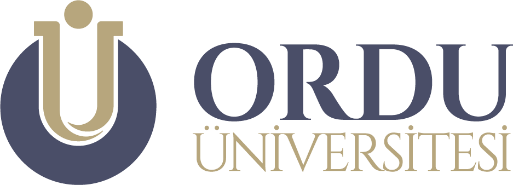 